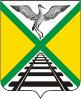 Администрация муниципального района"Забайкальский район" ПОСТАНОВЛЕНИЕ                 «29» марта 2023 года 								                     № 312пгт. ЗабайкальскОб установлении публичного сервитута 	Руководствуясь статьей 3.3. Федерального закона от 25 октября 2001 года № 137-ФЗ «О введении в действие Земельного кодекса Российской Федерации», в соответствии со статьей 23 главы IV, статьями 39.37, 39.38 главы V.7 Земельного кодекса Российской Федерации, рассмотрев ходатайство филиала ОАО «РЖД» Забайкальской железной дороги от 07 марта 2023 года № 8-НР/НРИ «Об установлении публичного сервитута», на основании статьи 25 Устава муниципального района "Забайкальский район", постановляет:1. Утвердить границы публичного сервитута, согласно прилагаемой схеме расположения границ публичного сервитута на кадастровом плане (или кадастровой карте) территории для размещения объектов электросетевого хозяйства «Линия электропередачи воздушная 10 кВ фидер Очистные ст. Забайкальск».2. В целях размещения объектов электросетевого хозяйства «Линия электропередачи воздушная 10 кВ фидер Очистные ст. Забайкальск», местоположение объекта: Забайкальский край, Забайкальский район, общей площадью 1054 кв.м. установить публичный сервитут сроком на 49 лет: в кадастровых кварталах: 75:06:330101, 75:06:350101, 75:06:350102, 75:06:360101на земельных участках:75:06:330101:828, общая площадь 1000000 кв.м. Местоположение: Забайкальский край, Забайкальский район. Категория земель: земли сельскохозяйственного назначения;75:06:000000:326, общая площадь 39544160 кв.м. Местоположение: Забайкальский край, Забайкальский район. Категория земель: земли сельскохозяйственного назначения;75:06:330101:825, общая площадь 711697 кв.м. Местоположение: Забайкальский край, Забайкальский район. Категория земель: земли сельскохозяйственного назначения;75:06:000000:47, общая площадь 24810 кв.м. Местоположение: Забайкальский край, Забайкальский район. Категория земель: земли промышленности, энергетики, транспорта, связи, радиовещания, телевидения, информатики, земли для обеспечения космической деятельности, земли обороны, безопасности и земли иного специального назначения;75:06:000000:838, общая площадь 1029518 кв.м. Местоположение: Забайкальский край, Забайкальский район. Категория земель: земли сельскохозяйственного назначения;75:06:000000:334, общая площадь 138298544 кв.м. Местоположение: Забайкальский край, Забайкальский район. Категория земель: земли сельскохозяйственного назначения;75:06:350101:244, общая площадь 265581 кв.м. Местоположение: Забайкальский край, Забайкальский район. Категория земель: земли промышленности, энергетики, транспорта, связи, радиовещания, телевидения, информатики, земли для обеспечения космической деятельности, земли обороны, безопасности и земли иного специального назначения;75:06:350102:266, общая площадь 117089.02 кв.м. Местоположение: Забайкальский край, Забайкальский район. Категория земель: промышленности, энергетики, транспорта, связи, радиовещания, телевидения, информатики, земли для обеспечения космической деятельности, земли обороны, безопасности и земли иного специального назначения.3. Филиалу открытого акционерного общества «Российские железные дороги» Забайкальской железной дороги в  установленном законом порядке обеспечить:	3.1. Заключение с правообладателями земельных участков соглашения об осуществлении публичного сервитута;          3.2. Осуществление публичного сервитута после внесения сведений о публичном сервитуте в Единый государственный реестр недвижимости;          3.3. Размещение объектов электросетевого хозяйства, их неотъемлемых технологических частей в границах зоны действия публичного сервитута;          3.4. Снос объектов, размещенных на основании публичного сервитута, и осуществление при необходимости рекультивации земельного участка в срок не позднее, чем шесть месяцев с момента прекращения публичного сервитута.          4. Опубликовать настоящее постановление в официальном вестнике муниципального района «Забайкальский район» «Забайкальское обозрение», на официальном сайте администрации муниципального района «Забайкальский район» в информационно-телекоммуникационной сети «Интернет».          5.Управлению экономического развития администрации муниципального района «Забайкальский район» со дня подписания настоящего постановления обеспечить:          5.1. Направление копии настоящего постановления в федеральный орган исполнительной власти, уполномоченный Правительством Российской Федерации на осуществление государственного кадастрового учета, государственной регистрации прав, ведение Единого государственного реестра недвижимости и предоставление сведений, содержащихся в Едином государственном реестре недвижимости;          5.2. Направление копии настоящего постановления с уведомлением о вручении правообладателям земельных участков с кадастровыми номерами: 75:06:330101:828, 75:06:350101:244, 75:06:350102:266;           5.3. Направление    правообладателю    публичного    сервитута    филиалу ОАО «РЖД» Забайкальской железной дороги копию настоящего постановления, сведения о лице, являющегося правообладателем земельного участка, сведения о лицах, подавших заявления об учете их прав (обременений прав) на земельные участки, способах связи с ними, копии документов, подтверждающих права указанных лиц на земельные участки.          6. Публичный сервитут считается установленным со дня внесения сведений о нем в Единый государственный реестр недвижимости.	7. Контроль за исполнением настоящего постановления возложить на начальника Управления экономического развития Администрации муниципального района «Забайкальский район» (Кузьмину Е.В.).Глава муниципального района                                                                 А.В. МочаловПриложение № 1Постановление (наименование документа об утверждении, включая Администрации муниципального районанаименования органов государственной власти или «Забайкальский район»органов местного самоуправления, принявшихрешение об утверждении схемы или подписавшихсоглашение о перераспределении земельных участков)                                                                                   от «29» марта 2023 года № 312Схема расположения границ публичного сервитута на кадастровом плане(или кадастровой карте) территории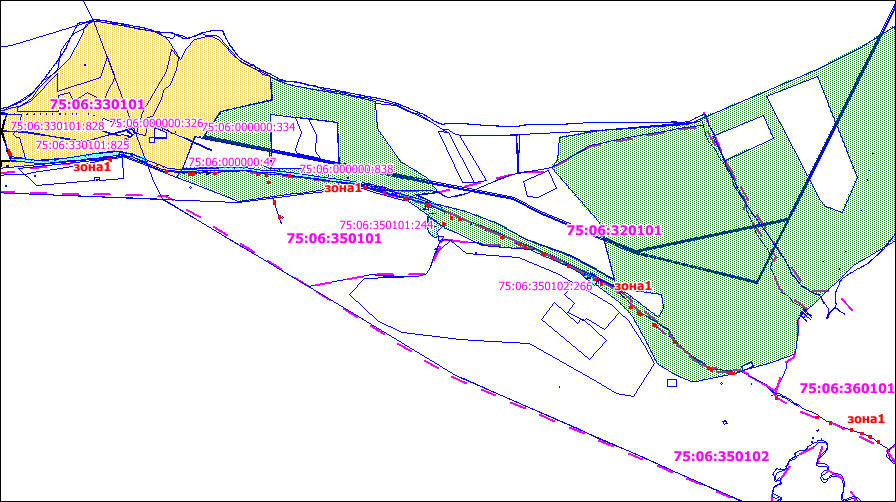 Масштаб 1:150 000      Используемые условные знаки и обозначения:      _______                   - границы публичного сервитута      _______                   - граница участка по сведениям ГКН     75:06:330101           - номер кадастрового квартала по сведениям ГКН     75:06:330101:820    - номер кадастрового квартала по сведениям ГКН     Зона1                         - обозначение контура публичного сервитутаСхема границ публичного сервитута на кадастровом плане (или кадастровой карте) территорииСхема границ публичного сервитута на кадастровом плане (или кадастровой карте) территорииСхема границ публичного сервитута на кадастровом плане (или кадастровой карте) территорииСхема границ публичного сервитута на кадастровом плане (или кадастровой карте) территорииСхема границ публичного сервитута на кадастровом плане (или кадастровой карте) территорииСхема границ публичного сервитута на кадастровом плане (или кадастровой карте) территорииСхема границ публичного сервитута на кадастровом плане (или кадастровой карте) территорииСхема границ публичного сервитута на кадастровом плане (или кадастровой карте) территории№п/пХарактеристики объекта и земельного участкаХарактеристики объекта и земельного участкаОбъект расположен в пределах Объект расположен в пределах Площадь границ сервитута (кв.м.)Количество контуров на участкеКоличество контуров на участке1Категория земель:Сельскохозяйственного назначенияЦель установления публичного сервитута: для размещения объекта «Линия электропередачи воздушная 10 кВ фидер Очистные ст. Забайкальск)Местоположение:Забайкальский край, Забайкальский районКатегория земель:Сельскохозяйственного назначенияЦель установления публичного сервитута: для размещения объекта «Линия электропередачи воздушная 10 кВ фидер Очистные ст. Забайкальск)Местоположение:Забайкальский край, Забайкальский районземельных участковземельных участков1Категория земель:Сельскохозяйственного назначенияЦель установления публичного сервитута: для размещения объекта «Линия электропередачи воздушная 10 кВ фидер Очистные ст. Забайкальск)Местоположение:Забайкальский край, Забайкальский районКатегория земель:Сельскохозяйственного назначенияЦель установления публичного сервитута: для размещения объекта «Линия электропередачи воздушная 10 кВ фидер Очистные ст. Забайкальск)Местоположение:Забайкальский край, Забайкальский район75:06:330101:82875:06:330101:8285,0551Категория земель:Сельскохозяйственного назначенияЦель установления публичного сервитута: для размещения объекта «Линия электропередачи воздушная 10 кВ фидер Очистные ст. Забайкальск)Местоположение:Забайкальский край, Забайкальский районКатегория земель:Сельскохозяйственного назначенияЦель установления публичного сервитута: для размещения объекта «Линия электропередачи воздушная 10 кВ фидер Очистные ст. Забайкальск)Местоположение:Забайкальский край, Забайкальский район75:06:000000:32675:06:000000:326154,71041041Категория земель:Сельскохозяйственного назначенияЦель установления публичного сервитута: для размещения объекта «Линия электропередачи воздушная 10 кВ фидер Очистные ст. Забайкальск)Местоположение:Забайкальский край, Забайкальский районКатегория земель:Сельскохозяйственного назначенияЦель установления публичного сервитута: для размещения объекта «Линия электропередачи воздушная 10 кВ фидер Очистные ст. Забайкальск)Местоположение:Забайкальский край, Забайкальский район75:06:330101:82575:06:330101:82523,5910101Категория земель:Сельскохозяйственного назначенияЦель установления публичного сервитута: для размещения объекта «Линия электропередачи воздушная 10 кВ фидер Очистные ст. Забайкальск)Местоположение:Забайкальский край, Забайкальский районКатегория земель:Сельскохозяйственного назначенияЦель установления публичного сервитута: для размещения объекта «Линия электропередачи воздушная 10 кВ фидер Очистные ст. Забайкальск)Местоположение:Забайкальский край, Забайкальский район75:06:000000:4775:06:000000:473,0331Категория земель:Сельскохозяйственного назначенияЦель установления публичного сервитута: для размещения объекта «Линия электропередачи воздушная 10 кВ фидер Очистные ст. Забайкальск)Местоположение:Забайкальский край, Забайкальский районКатегория земель:Сельскохозяйственного назначенияЦель установления публичного сервитута: для размещения объекта «Линия электропередачи воздушная 10 кВ фидер Очистные ст. Забайкальск)Местоположение:Забайкальский край, Забайкальский район75:06:000000:83875:06:000000:8383,0331Категория земель:Сельскохозяйственного назначенияЦель установления публичного сервитута: для размещения объекта «Линия электропередачи воздушная 10 кВ фидер Очистные ст. Забайкальск)Местоположение:Забайкальский край, Забайкальский районКатегория земель:Сельскохозяйственного назначенияЦель установления публичного сервитута: для размещения объекта «Линия электропередачи воздушная 10 кВ фидер Очистные ст. Забайкальск)Местоположение:Забайкальский край, Забайкальский район75:06:000000:33475:06:000000:334519,034234231Категория земель:Сельскохозяйственного назначенияЦель установления публичного сервитута: для размещения объекта «Линия электропередачи воздушная 10 кВ фидер Очистные ст. Забайкальск)Местоположение:Забайкальский край, Забайкальский районКатегория земель:Сельскохозяйственного назначенияЦель установления публичного сервитута: для размещения объекта «Линия электропередачи воздушная 10 кВ фидер Очистные ст. Забайкальск)Местоположение:Забайкальский край, Забайкальский район75:06:350101:24475:06:350101:24423,48991Категория земель:Сельскохозяйственного назначенияЦель установления публичного сервитута: для размещения объекта «Линия электропередачи воздушная 10 кВ фидер Очистные ст. Забайкальск)Местоположение:Забайкальский край, Забайкальский районКатегория земель:Сельскохозяйственного назначенияЦель установления публичного сервитута: для размещения объекта «Линия электропередачи воздушная 10 кВ фидер Очистные ст. Забайкальск)Местоположение:Забайкальский край, Забайкальский район75:06:350102:26675:06:350102:26617,8313131Категория земель:Сельскохозяйственного назначенияЦель установления публичного сервитута: для размещения объекта «Линия электропередачи воздушная 10 кВ фидер Очистные ст. Забайкальск)Местоположение:Забайкальский край, Забайкальский районКатегория земель:Сельскохозяйственного назначенияЦель установления публичного сервитута: для размещения объекта «Линия электропередачи воздушная 10 кВ фидер Очистные ст. Забайкальск)Местоположение:Забайкальский край, Забайкальский районкадастровых кварталовкадастровых кварталов1Категория земель:Сельскохозяйственного назначенияЦель установления публичного сервитута: для размещения объекта «Линия электропередачи воздушная 10 кВ фидер Очистные ст. Забайкальск)Местоположение:Забайкальский край, Забайкальский районКатегория земель:Сельскохозяйственного назначенияЦель установления публичного сервитута: для размещения объекта «Линия электропередачи воздушная 10 кВ фидер Очистные ст. Забайкальск)Местоположение:Забайкальский край, Забайкальский район75:06:33010175:06:3301015,82111Категория земель:Сельскохозяйственного назначенияЦель установления публичного сервитута: для размещения объекта «Линия электропередачи воздушная 10 кВ фидер Очистные ст. Забайкальск)Местоположение:Забайкальский край, Забайкальский районКатегория земель:Сельскохозяйственного назначенияЦель установления публичного сервитута: для размещения объекта «Линия электропередачи воздушная 10 кВ фидер Очистные ст. Забайкальск)Местоположение:Забайкальский край, Забайкальский район75:06:35010175:06:35010150,6541411Категория земель:Сельскохозяйственного назначенияЦель установления публичного сервитута: для размещения объекта «Линия электропередачи воздушная 10 кВ фидер Очистные ст. Забайкальск)Местоположение:Забайкальский край, Забайкальский районКатегория земель:Сельскохозяйственного назначенияЦель установления публичного сервитута: для размещения объекта «Линия электропередачи воздушная 10 кВ фидер Очистные ст. Забайкальск)Местоположение:Забайкальский край, Забайкальский район75:06:32010175:06:320101---1Категория земель:Сельскохозяйственного назначенияЦель установления публичного сервитута: для размещения объекта «Линия электропередачи воздушная 10 кВ фидер Очистные ст. Забайкальск)Местоположение:Забайкальский край, Забайкальский районКатегория земель:Сельскохозяйственного назначенияЦель установления публичного сервитута: для размещения объекта «Линия электропередачи воздушная 10 кВ фидер Очистные ст. Забайкальск)Местоположение:Забайкальский край, Забайкальский район75:06:35010275:06:350102149,288881Категория земель:Сельскохозяйственного назначенияЦель установления публичного сервитута: для размещения объекта «Линия электропередачи воздушная 10 кВ фидер Очистные ст. Забайкальск)Местоположение:Забайкальский край, Забайкальский районКатегория земель:Сельскохозяйственного назначенияЦель установления публичного сервитута: для размещения объекта «Линия электропередачи воздушная 10 кВ фидер Очистные ст. Забайкальск)Местоположение:Забайкальский край, Забайкальский район75:06:36010175:06:36010198,74848Система координатСистема координатСистема координатСистема координатСистема координатСистема координатСистема координатСистема координатМСК-75, СК округа зоны 4МСК-75, СК округа зоны 4МСК-75, СК округа зоны 4МСК-75, СК округа зоны 4МСК-75, СК округа зоны 4МСК-75, СК округа зоны 4МСК-75, СК округа зоны 4МСК-75, СК округа зоны 4Метод определения координат: геодезический метод;Средняя квадратическая погрешность положения характерных точек (Mt): 2,5Метод определения координат: геодезический метод;Средняя квадратическая погрешность положения характерных точек (Mt): 2,5Метод определения координат: геодезический метод;Средняя квадратическая погрешность положения характерных точек (Mt): 2,5Метод определения координат: геодезический метод;Средняя квадратическая погрешность положения характерных точек (Mt): 2,5Метод определения координат: геодезический метод;Средняя квадратическая погрешность положения характерных точек (Mt): 2,5Метод определения координат: геодезический метод;Средняя квадратическая погрешность положения характерных точек (Mt): 2,5Метод определения координат: геодезический метод;Средняя квадратическая погрешность положения характерных точек (Mt): 2,5Метод определения координат: геодезический метод;Средняя квадратическая погрешность положения характерных точек (Mt): 2,5Обозначение характерных точек границ публичного сервитутаОбозначение характерных точек границ публичного сервитутаКоординаты, мКоординаты, мКоординаты, мКоординаты, мКоординаты, мКоординаты, мОбозначение характерных точек границ публичного сервитутаОбозначение характерных точек границ публичного сервитута X YОбозначение характерных точек границ публичного сервитута X X Y11234556Зона1(1)Зона1(1)––8390399.48390399.484203209.2511390432.134203191.705390400.19390400.194203209.9622390432.844203190.99Зона1(3)–––33390432.134203190.289390369.58390369.584203230.3244390431.424203190.9910390370.29390370.294203229.6111390432.134203191.7011390369.58390369.584203228.90Зона1(2)Зона1(2)––12390368.87390368.874203229.6155390400.194203209.969390369.58390369.584203230.3266390400.904203209.2577390400.194203208.54Зона1(4)Зона1(4)––Зона1(16)–––1313390338.834203249.5861390040.70390040.704203572.111414390339.534203248.8762390044.48390044.484203564.381515390338.834203248.1663390043.47390043.474203563.881616390338.114203248.8764390039.68390039.684203571.581313390338.834203249.5861390040.70390040.704203572.11Зона1(5)Зона1(5)––Зона1(17)–––1717390307.864203270.1165390019.64390019.644203629.451818390308.574203269.4066390020.35390020.354203628.741919390307.864203268.6967390019.64390019.644203628.032020390307.154203269.4068390018.93390018.934203628.741717390307.864203270.1165390019.64390019.644203629.45Зона1(6)Зона1(6)––Зона1(18)–––2121390276.614203290.7169389999.18389999.184203681.732222390277.324203290.0070389999.89389999.894203681.022323390276.614203289.2971389999.18389999.184203680.312424390275.904203290.0072389998.47389998.474203681.022121390276.614203290.7169389999.18389999.184203681.73Зона1(7)Зона1(7)––Зона1(19)–––2525390245.564203311.2273389985.87389985.874203716.302626390246.274203310.5174389986.58389986.584203715.592727390245.564203309.8075389985.87389985.874203714.882828390244.854203310.5176389985.16389985.164203715.592525390245.564203311.2273389985.87389985.874203716.30Зона1(8)Зона1(8)––Зона1(20)–––2929390214.264203331.4277389976.92389976.924203750.223030390214.974203330.7178389977.10389977.104203749.103131390214.264203330.0079389972.01389972.014203748.253232390213.554203330.7180389971.83389971.834203749.372929390214.264203331.4277389976.92389976.924203750.22Зона1(9)Зона1(9)––Зона1(21)–––3333390184.154203351.8281389967.96389967.964203778.363434390184.864203351.1182389968.67389968.674203777.653535390184.154203350.4083389967.96389967.964203776.943636390183.444203351.1184389967.25389967.254203777.653333390184.154203351.8281389967.96389967.964203778.36Зона1(10)Зона1(10)––Зона1(22)–––3737390152.654203371.7085389957.22389957.224203859.733838390153.364203370.9986389957.93389957.934203859.023939390152.654203370.2887389957.22389957.224203858.314040390151.944203370.9988389956.51389956.514203859.023737390152.654203371.7085389957.22389957.224203859.73Зона1(11)Зона1(11)––Зона1(23)–––4141390121.814203391.6189389945.47389945.474203941.804242390122.524203390.9090389946.18389946.184203941.094343390121.814203390.1991389945.47389945.474203940.384444390121.104203390.9092389944.76389944.764203941.094141390121.814203391.6189389945.47389945.474203941.80Зона1(12)Зона1(12)––Зона1(24)–––4545390105.584203404.9593389934.96389934.964204022.864646390106.624203404.5294389935.67389935.674204022.154747390104.634203399.7595389934.96389934.964204021.444848390103.594203400.1996389934.25389934.254204022.154545390105.584203404.9593389934.96389934.964204022.86Зона1(13)Зона1(13)––Зона1(25)–––4949390090.414203440.1197389923.74389923.744204105.575050390091.124203439.4098389924.45389924.454204104.865151390090.414203438.6999389923.74389923.744204104.155252390089.704203439.40100389923.03389923.034204104.864949390090.414203440.1197389923.74389923.744204105.57Зона1(14)Зона1(14)––Зона1(26)–––5353390075.354203480.87101389912.38389912.384204188.535454390076.064203480.16102389913.09389913.094204187.825555390075.354203479.45103389912.38389912.384204187.115656390074.644203480.16104389911.67389911.674204187.825353390075.354203480.87101389912.38389912.384204188.53Зона1(15)Зона1(15)––Зона1(27)–––5757390056.404203529.79105389899.43389899.434204281.025858390057.114203529.08106389900.79389900.794204276.045959390056.404203528.37107389899.70389899.704204275.746060390055.694203529.08108389898.34389898.344204280.72Зона1(28)Зона1(28)––Зона1(40)–––109109389904.394204322.19157389976.80389976.804205040.75110110389905.104204321.48158389977.51389977.514205040.04111111389904.394204320.77159389976.80389976.804205039.33112112389903.684204321.48160389976.09389976.094205040.04109109389904.394204322.19157389976.80389976.804205040.75Зона1(29)Зона1(29)––Зона1(41)–––113113389911.604204386.73161389982.39389982.394205100.51114114389912.314204386.02162389983.10389983.104205099.80115115389911.604204385.31163389982.39389982.394205099.09116116389910.894204386.02164389981.68389981.684205099.80113113389911.604204386.73161389982.39389982.394205100.51Зона1(30)Зона1(30)––Зона1(42)–––117117389917.064204443.36165389987.49389987.494205161.04118118389917.774204442.65166389988.20389988.204205160.33119119389917.064204441.94167389987.49389987.494205159.62120120389916.354204442.65168389986.78389986.784205160.33117117389917.064204443.36165389987.49389987.494205161.04Зона1(31)Зона1(31)––Зона1(43)–––121121389923.904204507.26169389992.17389992.174205218.24122122389924.614204506.55170389992.88389992.884205217.53123123389923.904204505.84171389992.17389992.174205216.82124124389923.194204506.55172389991.46389991.464205217.53121121389923.904204507.26169389992.17389992.174205218.24Зона1(32)Зона1(32)––Зона1(44)–––125125389929.894204565.90173389998.09389998.094205281.04126126389930.604204565.19174389998.80389998.804205280.33127127389929.894204564.48175389998.09389998.094205279.62128128389929.184204565.19176389997.38389997.384205280.33125125389929.894204565.90173389998.09389998.094205281.04Зона1(33)Зона1(33)––Зона1(45)–––129129389935.534204624.55177390002.36390002.364205337.82130130389936.244204623.84178390003.07390003.074205337.11131131389935.534204623.13179390002.36390002.364205336.40132132389934.824204623.84180390001.65390001.654205337.11129129389935.534204624.55177390002.36390002.364205337.82Зона1(34)Зона1(34)––Зона1(46)–––133133389941.404204685.39181390007.64390007.644205396.93134134389942.114204684.68182390008.35390008.354205396.22135135389941.404204683.97183390007.64390007.644205395.51136136389940.694204684.68184390006.93390006.934205396.22133133389941.404204685.39181390007.64390007.644205396.93Зона1(35)Зона1(35)––Зона1(47)–––137137389947.304204745.01185390012.30390012.304205456.35138138389948.014204744.30186390013.01390013.014205455.64139139389947.304204743.59187390012.30390012.304205454.93140140389946.594204744.30188390011.59390011.594205455.64137137389947.304204745.01185390012.30390012.304205456.35Зона1(36)Зона1(36)––Зона1(48)–––141141389954.084204803.51189390017.56390017.564205515.11142142389954.794204802.80190390018.27390018.274205514.40143143389954.084204802.09191390017.56390017.564205513.69144144389953.374204802.80192390016.85390016.854205514.40141141389954.084204803.51189390017.56390017.564205515.11Зона1(37)Зона1(37)––Зона1(49)–––145145389959.264204863.10193390023.24390023.244205579.22146146389959.974204862.39194390023.95390023.954205578.51147147389959.264204861.68195390023.24390023.244205577.80148148389958.554204862.39196390022.53390022.534205578.51145145389959.264204863.10193390023.24390023.244205579.22Зона1(38)Зона1(38)––Зона1(50)–––149149389965.214204921.97197390029.55390029.554205634.66150150389965.924204921.26198390030.26390030.264205633.95151151389965.214204920.55199390029.55390029.554205633.24152152389964.504204921.26200390028.84390028.844205633.95149149389965.214204921.97197390029.55390029.554205634.66Зона1(39)Зона1(39)––Зона1(51)–––153153389971.344204981.54201390035.56390035.564205695.41154154389972.054204980.83202390036.27390036.274205694.70155155389971.344204980.12203390035.56390035.564205693.99156156389970.634204980.83204390034.85390034.854205694.70Зона1(52)Зона1(52)––Зона1(64)–––205205390040.484205753.15253390109.70390109.704206492.96206206390041.194205752.44254390110.41390110.414206492.25207207390040.484205751.73255390109.70390109.704206491.54208208390039.774205752.44256390108.99390108.994206492.25205205390040.484205753.15253390109.70390109.704206492.96Зона1(53)Зона1(53)––Зона1(65)–––209209390045.884205816.91257390116.15390116.154206556.71210210390046.594205816.20258390116.86390116.864206556.00211211390045.884205815.49259390116.15390116.154206555.29212212390045.174205816.20260390115.44390115.444206556.00209209390045.884205816.91257390116.15390116.154206556.71Зона1(54)Зона1(54)––Зона1(66)–––213213390052.714205884.48261390122.27390122.274206614.60214214390053.424205883.77262390122.98390122.984206613.89215215390052.714205883.06263390122.27390122.274206613.18216216390052.004205883.77264390121.56390121.564206613.89213213390052.714205884.48261390122.27390122.274206614.60Зона1(55)Зона1(55)––Зона1(67)–––217217390057.924205934.22265390129.30390129.304206680.64218218390058.634205933.51266390130.01390130.014206679.93219219390057.924205932.80267390129.30390129.304206679.22220220390057.214205933.51268390128.59390128.594206679.93217217390057.924205934.22265390129.30390129.304206680.64Зона1(56)Зона1(56)––Зона1(68)–––221221390063.654205999.25269390135.01390135.014206742.18222222390064.364205998.54270390135.72390135.724206741.47223223390063.654205997.83271390135.01390135.014206740.76224224390062.944205998.54272390134.30390134.304206741.47221221390063.654205999.25269390135.01390135.014206742.18Зона1(57)Зона1(57)––Зона1(69)–––225225390069.444206058.76273390141.49390141.494206807.00226226390070.154206058.05274390142.20390142.204206806.29227227390069.444206057.34275390141.49390141.494206805.58228228390068.734206058.05276390140.78390140.784206806.29225225390069.444206058.76273390141.49390141.494206807.00Зона1(58)Зона1(58)––Зона1(70)–––229229390075.704206124.40277390147.87390147.874206873.62230230390076.414206123.69278390148.58390148.584206872.91231231390075.704206122.98279390147.87390147.874206872.20232232390074.994206123.69280390147.16390147.164206872.91229229390075.704206124.40277390147.87390147.874206873.62Зона1(59)Зона1(59)––Зона1(71)–––233233390080.394206179.88281390155.18390155.184206945.97234234390081.104206179.17282390155.89390155.894206945.26235235390080.394206178.46283390155.18390155.184206944.55236236390079.684206179.17284390154.47390154.474206945.26233233390080.394206179.88281390155.18390155.184206945.97Зона1(60)Зона1(60)––Зона1(72)–––237237390085.954206245.14285390160.75390160.754207007.06238238390086.664206244.43286390161.87390161.874207006.94239239390085.954206243.72287390161.33390161.334207001.80240240390085.244206244.43288390160.21390160.214207001.92237237390085.954206245.14285390160.75390160.754207007.06Зона1(61)Зона1(61)––Зона1(73)–––241241390091.104206300.31289390166.95390166.954207067.24242242390091.814206299.60290390167.66390167.664207066.53243243390091.104206298.89291390166.95390166.954207065.82244244390090.394206299.60292390166.24390166.244207066.53241241390091.104206300.31289390166.95390166.954207067.24Зона1(62)Зона1(62)––Зона1(74)–––245245390097.334206364.01293390172.95390172.954207123.49246246390098.044206363.30294390173.66390173.664207122.78247247390097.334206362.59295390172.95390172.954207122.07248248390096.624206363.30296390172.24390172.244207122.78245245390097.334206364.01293390172.95390172.954207123.49Зона1(63)Зона1(63)––Зона1(75)–––249249390103.974206431.38297390178.69390178.694207180.41250250390104.684206430.67298390179.40390179.404207179.70251251390103.974206429.96299390178.69390178.694207178.99252252390103.264206430.67300390177.98390177.984207179.70Зона1(76)Зона1(76)––Зона1(88)–––301301389750.284207227.83349390099.56390099.564207239.49302302389750.294207226.71350390100.27390100.274207238.78303303389745.134207226.64351390099.56390099.564207238.07304304389745.124207227.77352390098.85390098.854207238.78301301389750.284207227.83349390099.56390099.564207239.49Зона1(77)Зона1(77)––Зона1(89)–––305305389770.904207229.69353390129.06390129.064207240.83306306389771.614207228.98354390129.08390129.084207239.70307307389770.904207228.27355390123.91390123.914207239.64308308389770.194207228.98356390123.90390123.904207240.76305305389770.904207229.69353390129.06390129.064207240.83Зона1(78)Зона1(78)––Зона1(90)–––309309389800.424207230.35357390191.23390191.234207241.19310310389801.134207229.65358390191.94390191.944207240.48311311389800.424207228.94359390191.23390191.234207239.77312312389799.714207229.65360390190.52390190.524207240.48309309389800.424207230.35357390191.23390191.234207241.19Зона1(79)Зона1(79)––Зона1(91)–––313313389830.584207230.95361390189.24390189.244207242.50314314389831.294207230.24362390189.26390189.264207241.37315315389830.584207229.53363390184.10390184.104207241.27316316389829.874207230.24364390184.08390184.084207242.40313313389830.584207230.95361390189.24390189.244207242.50Зона1(80)Зона1(80)––Зона1(92)–––317317389861.664207232.07365390190.75390190.754207302.34318318389862.374207231.36366390191.46390191.464207301.63319319389861.664207230.65367390190.75390190.754207300.92320320389860.954207231.36368390190.04390190.044207301.63317317389861.664207232.07365390190.75390190.754207302.34Зона1(81)Зона1(81)––Зона1(93)–––321321389889.784207232.95369390196.95390196.954207364.09322322389890.494207232.24370390197.66390197.664207363.38323323389889.784207231.53371390196.95390196.954207362.67324324389889.074207232.24372390196.24390196.244207363.38321321389889.784207232.95369390196.95390196.954207364.09Зона1(82)Зона1(82)––Зона1(94)–––325325389920.144207234.34373390202.72390202.724207421.13326326389920.854207233.63374390203.43390203.434207420.42327327389920.144207232.92375390202.72390202.724207419.71328328389919.434207233.63376390202.01390202.014207420.42325325389920.144207234.34373390202.72390202.724207421.13Зона1(83)Зона1(83)––Зона1(95)–––329329389950.134207235.52377390208.64390208.644207480.77330330389950.844207234.81378390209.35390209.354207480.06331331389950.134207234.10379390208.64390208.644207479.35332332389949.424207234.81380390207.93390207.934207480.06329329389950.134207235.52377390208.64390208.644207480.77Зона1(84)Зона1(84)––Зона1(96)–––333333389979.784207236.53381390214.63390214.634207539.78334334389980.494207235.82382390215.34390215.344207539.07335335389979.784207235.10383390214.63390214.634207538.36336336389979.074207235.82384390213.92390213.924207539.07333333389979.784207236.53381390214.63390214.634207539.78Зона1(85)Зона1(85)––Зона1(97)–––337337390009.894207237.54385390220.37390220.374207600.80338338390010.604207236.83386390221.08390221.084207600.09339339390009.894207236.12387390220.37390220.374207599.37340340390009.184207236.83388390219.66390219.664207600.09337337390009.894207237.54385390220.37390220.374207600.80Зона1(86)Зона1(86)––Зона1(98)–––341341390039.994207238.30389390227.31390227.314207667.30342342390040.704207237.59390390228.02390228.024207666.59343343390039.994207236.88391390227.31390227.314207665.88344344390039.284207237.59392390226.60390226.604207666.59341341390039.994207238.30389390227.31390227.314207667.30Зона1(87)Зона1(87)––Зона1(99)–––345345390069.044207238.71393390235.29390235.294207743.15346346390069.754207238.00394390236.41390236.414207743.03347347390069.044207237.29395390235.87390235.874207737.90348348390068.334207238.00396390234.75390234.754207738.01Зона1(100)Зона1(100)––Зона1(110)–––397397390223.764207815.68449389974.74389974.744208473.48398398390224.444207814.63450389975.45389975.454208472.78399399390223.444207813.78451389974.74389974.744208472.07400400390223.244207813.58452389974.03389974.034208472.78401401390223.224207813.59449389974.74389974.744208473.48402402390221.504207812.14Зона1(111)–––403403390224.604207811.61453389959.47389959.474208511.15404404390224.654207811.65454389960.18389960.184208510.44405405390224.704207811.60455389959.47389959.474208509.73406406390225.514207811.46456389958.76389958.764208510.44407407390225.284207810.15453389959.47389959.474208511.15408408390224.664207810.25Зона1(112)–––409409390224.654207810.23457389933.10389933.104208580.87410410390224.624207810.26458389933.81389933.814208580.16411411390219.804207811.09459389933.10389933.104208579.45412412390219.564207812.03460389932.39389932.394208580.16397397390223.764207815.68457389933.10389933.104208580.87Зона1(101)Зона1(101)––Зона1(113)–––413413390212.064207846.34461389904.31389904.314208656.17414414390212.774207845.63462389905.02389905.024208655.46415415390212.064207844.92463389904.31389904.314208654.75416416390211.354207845.63464389903.60389903.604208655.46413413390212.064207846.34461389904.31389904.314208656.17Зона1(102)Зона1(102)––Зона1(114)–––417417390183.444207921.80465389876.92389876.924208728.12418418390184.154207921.09466389877.63389877.634208727.41419419390183.444207920.38467389876.92389876.924208726.70420420390182.734207921.09468389876.21389876.214208727.41417417390183.444207921.80465389876.92389876.924208728.12Зона1(103)Зона1(103)––Зона1(115)–––421421390155.874207996.74469389848.31389848.314208803.82422422390156.584207996.03470389849.02389849.024208803.11423423390155.874207995.32471389848.31389848.314208802.40424424390155.164207996.03472389847.60389847.604208803.11421421390155.874207996.74469389848.31389848.314208803.82Зона1(104)Зона1(104)––Зона1(116)–––425425390128.614208070.83473389816.31389816.314208887.86426426390129.324208070.12474389818.27389818.274208883.08427427390128.614208069.41475389817.23389817.234208882.65428428390127.904208070.12476389815.27389815.274208887.43425425390128.614208070.83473389816.31389816.314208887.86Зона1(105)Зона1(105)––Зона1(117)–––429429390100.544208144.68477389792.42389792.424208949.83430430390101.254208143.97478389793.13389793.134208949.12431431390100.544208143.26479389792.42389792.424208948.41432432390099.834208143.97480389791.71389791.714208949.12429429390100.544208144.68477389792.42389792.424208949.83Зона1(106)Зона1(106)––Зона1(118)–––433433390071.974208217.02481389765.54389765.544209022.87434434390072.684208216.31482389766.25389766.254209022.16435435390071.974208215.60483389765.54389765.544209021.45436436390071.264208216.31484389764.83389764.834209022.16433433390071.974208217.02481389765.54389765.544209022.87Зона1(107)Зона1(107)––Зона1(119)–––437437390045.014208289.13485389736.50389736.504209095.65438438390045.724208288.42486389737.21389737.214209094.94439439390045.014208287.71487389736.50389736.504209094.23440440390044.304208288.42488389735.79389735.794209094.94437437390045.014208289.13485389736.50389736.504209095.65Зона1(108)Зона1(108)––Зона1(120)–––441441390016.144208364.61489389709.49389709.494209166.39442442390016.854208363.90490389710.20389710.204209165.68443443390016.144208363.19491389709.49389709.494209164.97444444390015.434208363.90492389708.78389708.784209165.68441441390016.144208364.61489389709.49389709.494209166.39Зона1(109)Зона1(109)––Зона1(121)–––445445390002.074208401.22493389678.31389678.314209251.09446446390002.784208400.51494389679.02389679.024209250.38447447390002.074208399.80495389678.31389678.314209249.67448448390001.364208400.51496389677.60389677.604209250.38Зона1(122)Зона1(122)––Зона1(134)–––497497389652.944209318.93545389529.76389529.764210254.18498498389653.654209318.22546389530.47389530.474210253.47499499389652.944209317.51547389529.76389529.764210252.76500500389652.234209318.22548389529.05389529.054210253.47497497389652.944209318.93545389529.76389529.764210254.18Зона1(123)Зона1(123)––Зона1(135)–––501501389623.004209390.83549389524.66389524.664210330.22502502389623.714209390.12550389525.37389525.374210329.51503503389623.004209389.41551389524.66389524.664210328.81504504389622.294209390.12552389523.95389523.954210329.51501501389623.004209390.83549389524.66389524.664210330.22Зона1(124)Зона1(124)––Зона1(136)–––505505389597.204209467.67553389518.94389518.944210408.44506506389599.164209462.90554389519.65389519.654210407.73507507389598.124209462.47555389518.94389518.944210407.02508508389596.164209467.25556389518.23389518.234210407.73505505389597.204209467.67553389518.94389518.944210408.44Зона1(125)Зона1(125)––Зона1(137)–––509509389577.464209526.98557389510.94389510.944210493.71510510389578.654209521.96558389516.09389516.094210493.48511511389577.554209521.70559389516.04389516.044210492.35512512389576.364209526.72560389510.89389510.894210492.59509509389577.464209526.98557389510.94389510.944210493.71Зона1(126)Зона1(126)––Зона1(138)–––513513389568.874209618.99561389518.03389518.034210566.28514514389569.584209618.28562389518.74389518.744210565.57515515389568.874209617.57563389518.03389518.034210564.86516516389568.164209618.28564389517.32389517.324210565.57513513389568.874209618.99561389518.03389518.034210566.28Зона1(127)Зона1(127)––Зона1(139)–––517517389564.214209698.80565389521.56389521.564210645.47518518389564.924209698.09566389522.27389522.274210644.76519519389564.214209697.38567389521.56389521.564210644.05520520389563.504209698.09568389520.85389520.854210644.76517517389564.214209698.80565389521.56389521.564210645.47Зона1(128)Зона1(128)––Зона1(140)–––521521389559.254209774.82569389524.75389524.754210723.25522522389559.964209774.11570389525.46389525.464210722.54523523389559.254209773.40571389524.75389524.754210721.83524524389558.544209774.11572389524.04389524.044210722.54521521389559.254209774.82569389524.75389524.754210723.25Зона1(129)Зона1(129)––Зона1(141)–––525525389554.134209855.43573389528.99389528.994210806.00526526389554.844209854.72574389529.70389529.704210805.29527527389554.134209854.01575389528.99389528.994210804.58528528389553.424209854.72576389528.28389528.284210805.29525525389554.134209855.43573389528.99389528.994210806.00Зона1(130)Зона1(130)––Зона1(142)–––529529389549.444209933.11577389532.53389532.534210881.14530530389550.154209932.39578389533.24389533.244210880.43531531389549.444209931.68579389532.53389532.534210879.72532532389548.734209932.39580389531.82389531.824210880.43529529389549.444209933.11577389532.53389532.534210881.14Зона1(131)Зона1(131)––Зона1(143)–––533533389544.484210016.39581389536.97389536.974210960.21534534389545.194210015.68582389537.68389537.684210959.50535535389544.484210014.97583389536.97389536.974210958.79536536389543.774210015.68584389536.26389536.264210959.50533533389544.484210016.39581389536.97389536.974210960.21Зона1(132)Зона1(132)––Зона1(144)–––537537389539.184210093.22585389540.76389540.764211038.12538538389539.894210092.51586389541.47389541.474211037.41539539389539.184210091.80587389540.76389540.764211036.70540540389538.474210092.51588389540.05389540.054211037.41537537389539.184210093.22585389540.76389540.764211038.12Зона1(133)Зона1(133)––Зона1(145)–––541541389534.074210173.40589389543.75389543.754211114.88542542389534.784210172.69590389544.46389544.464211114.17543543389534.074210171.98591389543.75389543.754211113.46544544389533.364210172.69592389543.04389543.044211114.17Зона1(146)Зона1(146)––Зона1(158)–––593593389547.094211194.84641389576.84389576.844211975.30594594389547.804211194.13642389577.55389577.554211974.59595595389547.094211193.42643389576.84389576.844211973.88596596389546.384211194.13644389576.13389576.134211974.59593593389547.094211194.84641389576.84389576.844211975.30Зона1(147)Зона1(147)––Зона1(159)–––597597389550.134211271.30645389580.74389580.744212052.32598598389550.844211270.59646389581.45389581.454212051.61599599389550.134211269.88647389580.74389580.744212050.90600600389549.424211270.59648389580.03389580.034212051.61597597389550.134211271.30645389580.74389580.744212052.32Зона1(148)Зона1(148)––Зона1(160)–––601601389551.914211313.10649389584.02389584.024212134.34602602389552.624211312.39650389584.73389584.734212133.63603603389551.914211311.68651389584.02389584.024212132.92604604389551.204211312.39652389583.31389583.314212133.63601601389551.914211313.10649389584.02389584.024212134.34Зона1(149)Зона1(149)––Зона1(161)–––605605389553.414211352.33653389587.88389587.884212213.28606606389554.124211351.62654389588.59389588.594212212.57607607389553.414211350.91655389587.88389587.884212211.86608608389552.704211351.62656389587.17389587.174212212.57605605389553.414211352.33653389587.88389587.884212213.28Зона1(150)Зона1(150)––Зона1(162)–––609609389555.554211406.35657389590.94389590.944212290.48610610389556.264211405.64658389591.65389591.654212289.77611611389555.554211404.93659389590.94389590.944212289.06612612389554.844211405.64660389590.23389590.234212289.77609609389555.554211406.35657389590.94389590.944212290.48Зона1(151)Зона1(151)––Зона1(163)–––613613389557.554211460.55661389594.33389594.334212368.12614614389558.264211459.84662389595.04389595.044212367.41615615389557.554211459.13663389594.33389594.334212366.70616616389556.844211459.84664389593.62389593.624212367.41613613389557.554211460.55661389594.33389594.334212368.12Зона1(152)Зона1(152)––Зона1(164)–––617617389559.204211509.35665389595.72389595.724212415.37618618389559.914211508.64666389596.43389596.434212414.66619619389559.204211507.93667389595.72389595.724212413.95620620389558.494211508.64668389595.01389595.014212414.66617617389559.204211509.35665389595.72389595.724212415.37Зона1(153)Зона1(153)––Зона1(165)–––621621389562.654211588.22669389599.95389599.954212494.80622622389563.364211587.51670389600.66389600.664212494.09623623389562.654211586.80671389599.95389599.954212493.38624624389561.944211587.51672389599.24389599.244212494.09621621389562.654211588.22669389599.95389599.954212494.80Зона1(154)Зона1(154)––Зона1(166)–––625625389566.434211665.16673389603.21389603.214212579.73626626389567.144211664.45674389603.92389603.924212579.02627627389566.434211663.74675389603.21389603.214212578.31628628389565.724211664.45676389602.50389602.504212579.02625625389566.434211665.16673389603.21389603.214212579.73Зона1(155)Зона1(155)––Зона1(167)–––629629389569.014211740.23677389605.58389605.584212652.06630630389569.724211739.52678389606.29389606.294212651.35631631389569.014211738.81679389605.58389605.584212650.64632632389568.304211739.52680389604.87389604.874212651.35629629389569.014211740.23677389605.58389605.584212652.06Зона1(156)Зона1(156)––Зона1(168)–––633633389572.234211819.59681389608.53389608.534212712.30634634389572.944211818.88682389609.24389609.244212711.59635635389572.234211818.17683389608.53389608.534212710.88636636389571.524211818.88684389607.82389607.824212711.59633633389572.234211819.59681389608.53389608.534212712.30Зона1(157)Зона1(157)––Зона1(169)–––637637389574.374211899.00685389609.74389609.744212787.30638638389575.084211898.29686389614.90389614.904212787.07639639389574.374211897.58687389614.85389614.854212785.94640640389573.664211898.29688389609.69389609.694212786.18Зона1(170)Зона1(170)––Зона1(181)–––689689389588.814212861.27739389392.39389392.394213481.72690690389589.524212860.56740389393.10389393.104213481.01691691389588.814212859.85741389392.39389392.394213480.30692692389588.104212860.56742389391.68389391.684213481.01689689389588.814212861.27739389392.39389392.394213481.72Зона1(171)Зона1(171)––Зона1(182)–––693693389563.494212943.47743389364.13389364.134213489.78694694389564.204212942.76744389364.84389364.844213489.07695695389563.494212942.05745389364.13389364.134213488.35696696389562.784212942.76746389363.42389363.424213489.07693693389563.494212943.47743389364.13389364.134213489.78Зона1(172)Зона1(172)––Зона1(183)–––697697389537.124213027.06747389335.60389335.604213498.49698698389537.834213026.35748389336.31389336.314213497.78699699389537.124213025.64749389335.60389335.604213497.07700700389536.414213026.35750389334.89389334.894213497.78697697389537.124213027.06747389335.60389335.604213498.49Зона1(173)Зона1(173)––Зона1(184)–––701701389510.274213113.44751389306.78389306.784213506.84702702389510.984213112.73752389307.49389307.494213506.13703703389510.274213112.02753389306.78389306.784213505.42704704389509.564213112.73754389306.07389306.074213506.13701701389510.274213113.44751389306.78389306.784213506.84Зона1(174)Зона1(174)––Зона1(185)–––705705389480.604213212.08755389277.41389277.414213514.95706706389480.654213212.04756389278.12389278.124213514.24707707389485.634213211.89757389277.41389277.414213513.53708708389486.024213210.97758389276.70389276.704213514.24709709389481.424213207.47755389277.41389277.414213514.95710710389480.584213208.58Зона1(186)–––711711389483.284213210.64759389248.91389248.914213523.18712712389479.744213210.57760389249.62389249.624213522.47713713389479.674213212.07761389248.91389248.914213521.76714714389480.564213212.04762389248.20389248.204213522.47705705389480.604213212.08759389248.91389248.914213523.18Зона1(175)Зона1(175)––Зона1(187)–––715715389484.294213307.99763389488.72389488.724213526.62716716389485.004213307.28764389489.43389489.434213525.91717717389484.294213306.57765389488.72389488.724213525.20718718389483.584213307.28766389488.01389488.014213525.91715715389484.294213307.99763389488.72389488.724213526.62Зона1(176)Зона1(176)––Зона1(188)–––719719389485.334213369.17767389219.80389219.804213531.46720720389486.044213368.46768389220.51389220.514213530.75721721389485.334213367.75769389219.80389219.804213530.04722722389484.624213368.46770389219.09389219.094213530.75719719389485.334213369.17767389219.80389219.804213531.46Зона1(177)Зона1(177)––Зона1(189)–––723723389487.144213451.49771389189.78389189.784213540.76724724389487.854213450.78772389190.49389190.494213540.05725725389487.144213450.06773389189.78389189.784213539.34726726389486.434213450.78774389189.07389189.074213540.05723723389487.144213451.49771389189.78389189.784213540.76Зона1(178)Зона1(178)––Зона1(190)–––727727389477.894213455.08775389162.33389162.334213548.91728728389482.874213453.70776389163.04389163.044213548.20729729389482.574213452.61777389162.33389162.334213547.49730730389477.594213453.99778389161.62389161.624213548.20727727389477.894213455.08775389162.33389162.334213548.91Зона1(179)Зона1(179)––Зона1(191)–––731731389452.354213462.89779389133.74389133.744213556.84732732389453.064213462.18780389134.45389134.454213556.13733733389452.354213461.47781389133.74389133.744213555.42734734389451.644213462.18782389133.03389133.034213556.13731731389452.354213462.89779389133.74389133.744213556.84Зона1(180)Зона1(180)––Зона1(192)–––735735389421.304213472.73783389104.91389104.914213565.42736736389422.014213472.02784389105.62389105.624213564.71737737389421.304213471.31785389104.91389104.914213564.00738738389420.594213472.02786389104.20389104.204213564.71Зона1(193)Зона1(193)––Зона1(205)–––787787389077.434213573.72835388761.64388761.644213667.40788788389078.144213573.01836388762.35388762.354213666.69789789389077.434213572.30837388761.64388761.644213665.98790790389076.724213573.01838388760.93388760.934213666.69787787389077.434213573.72835388761.64388761.644213667.40Зона1(194)Зона1(194)––Зона1(206)–––791791389048.424213581.80839388727.62388727.624213677.23792792389049.134213581.09840388728.33388728.334213676.52793793389048.424213580.38841388727.62388727.624213675.81794794389047.714213581.09842388726.91388726.914213676.52791791389048.424213581.80839388727.62388727.624213677.23Зона1(195)Зона1(195)––Зона1(207)–––795795389017.634213590.89843389493.34389493.344213684.34796796389018.344213590.18844389494.05389494.054213683.63797797389017.634213589.47845389493.34389493.344213682.92798798389016.924213590.18846389492.63389492.634213683.63795795389017.634213590.89843389493.34389493.344213684.34Зона1(196)Зона1(196)––Зона1(208)–––799799388989.574213599.49847388694.68388694.684213687.11800800388990.284213598.78848388695.39388695.394213686.40801801388989.574213598.07849388694.68388694.684213685.69802802388988.864213598.78850388693.97388693.974213686.40799799388989.574213599.49847388694.68388694.684213687.11Зона1(197)Зона1(197)––Зона1(209)–––803803389491.344213606.08851388660.69388660.694213696.71804804389492.054213605.37852388661.40388661.404213696.00805805389491.344213604.66853388660.69388660.694213695.29806806389490.634213605.37854388659.98388659.984213696.00803803389491.344213606.08851388660.69388660.694213696.71Зона1(198)Зона1(198)––Зона1(210)–––807807388960.864213608.11855388636.98388636.984213704.09808808388961.574213607.40856388637.69388637.694213703.38809809388960.864213606.69857388636.98388636.984213702.67810810388960.154213607.40858388636.27388636.274213703.38807807388960.864213608.11855388636.98388636.984213704.09Зона1(199)Зона1(199)––Зона1(211)–––811811388932.354213616.38859388618.59388618.594213712.01812812388933.064213615.67860388619.30388619.304213711.30813813388932.354213614.96861388618.59388618.594213710.59814814388931.644213615.67862388617.88388617.884213711.30811811388932.354213616.38859388618.59388618.594213712.01Зона1(200)Зона1(200)––Зона1(212)–––815815388904.344213625.35863388558.49388558.494213728.39816816388905.054213624.64864388559.20388559.204213727.68817817388904.344213623.93865388558.49388558.494213726.97818818388903.634213624.64866388557.78388557.784213727.68815815388904.344213625.35863388558.49388558.494213728.39Зона1(201)Зона1(201)––Зона1(213)–––819819388875.584213634.02867388522.50388522.504213738.76820820388876.294213633.31868388523.21388523.214213738.05821821388875.584213632.60869388522.50388522.504213737.34822822388874.874213633.31870388521.79388521.794213738.05819819388875.584213634.02867388522.50388522.504213738.76Зона1(202)Зона1(202)––Зона1(214)–––823823388847.234213642.42871388483.16388483.164213749.75824824388847.944213641.71872388483.87388483.874213749.04825825388847.234213641.00873388483.16388483.164213748.33826826388846.524213641.71874388482.45388482.454213749.04823823388847.234213642.42871388483.16388483.164213749.75Зона1(203)Зона1(203)––Зона1(215)–––827827388818.024213651.12875388445.18388445.184213761.25828828388818.734213650.41876388445.89388445.894213760.54829829388818.024213649.70877388445.18388445.184213759.83830830388817.314213650.41878388444.47388444.474213760.54827827388818.024213651.12875388445.18388445.184213761.25Зона1(204)Зона1(204)––Зона1(216)–––831831388789.494213659.43879389497.98389497.984213770.03832832388790.204213658.72880389498.69389498.694213769.32833833388789.494213658.01881389497.98389497.984213768.61834834388788.784213658.72882389497.27389497.274213769.32Зона1(217)Зона1(217)––Зона1(229)–––883883388406.944213773.09931388012.77388012.774213888.10884884388407.654213772.39932388013.48388013.484213887.39885885388406.944213771.68933388012.77388012.774213886.68886886388406.234213772.39934388012.06388012.064213887.39883883388406.944213773.09931388012.77388012.774213888.10Зона1(218)Зона1(218)––Зона1(230)–––887887388368.314213784.19935389502.77389502.774213895.99888888388369.024213783.48936389503.89389503.894213895.90889889388368.314213782.77937389503.45389503.454213890.75890890388367.604213783.48938389502.32389502.324213890.85887887388368.314213784.19935389502.77389502.774213895.99Зона1(219)Зона1(219)––Зона1(231)–––891891388329.234213795.32939387980.24387980.244213898.03892892388329.944213794.61940387980.95387980.954213897.32893893388329.234213793.90941387980.24387980.244213896.61894894388328.524213794.61942387979.53387979.534213897.32891891388329.234213795.32939387980.24387980.244213898.03Зона1(220)Зона1(220)––Зона1(232)–––895895388291.404213806.14943387946.66387946.664213908.64896896388292.114213805.43944387947.37387947.374213907.93897897388291.404213804.72945387946.66387946.664213907.22898898388290.694213805.43946387945.95387945.954213907.93895895388291.404213806.14943387946.66387946.664213908.64Зона1(221)Зона1(221)––Зона1(233)–––899899388252.814213817.56947387914.30387914.304213918.23900900388253.524213816.85948387915.01387915.014213917.52901901388252.814213816.14949387914.30387914.304213916.81902902388252.104213816.85950387913.59387913.594213917.52899899388252.814213817.56947387914.30387914.304213918.23Зона1(222)Зона1(222)––Зона1(234)–––903903388215.244213828.51951387880.66387880.664213928.34904904388215.954213827.80952387881.37387881.374213927.64905905388215.244213827.09953387880.66387880.664213926.93906906388214.534213827.80954387879.95387879.954213927.64903903388215.244213828.51951387880.66387880.664213928.34Зона1(223)Зона1(223)––Зона1(235)–––907907388181.194213838.90955387845.98387845.984213938.43908908388181.904213838.19956387846.69387846.694213937.72909909388181.194213837.48957387845.98387845.984213937.01910910388180.484213838.19958387845.27387845.274213937.72907907388181.194213838.90955387845.98387845.984213938.43Зона1(224)Зона1(224)––Зона1(236)–––911911389500.574213843.77959387812.43387812.434213949.70912912389501.284213843.06960387813.14387813.144213948.99913913389500.574213842.35961387812.43387812.434213948.28914914389499.864213843.06962387811.72387811.724213948.99911911389500.574213843.77959387812.43387812.434213949.70Зона1(225)Зона1(225)––Зона1(237)–––915915388148.264213849.03963387778.33387778.334213955.74916916388148.974213848.32964387779.04387779.044213955.03917917388148.264213847.61965387778.33387778.334213954.32918918388147.554213848.32966387777.62387777.624213955.03915915388148.264213849.03963387778.33387778.334213955.74Зона1(226)Зона1(226)––Зона1(238)–––919919388114.724213859.22967387745.47387745.474213968.17920920388115.434213858.51968387746.18387746.184213967.46921921388114.724213857.80969387745.47387745.474213966.75922922388114.014213858.51970387744.76387744.764213967.46919919388114.724213859.22967387745.47387745.474213968.17Зона1(227)Зона1(227)––Зона1(239)–––923923388080.354213868.48971389491.61389491.614213971.44924924388081.064213867.77972389492.32389492.324213970.72925925388080.354213867.06973389491.61389491.614213970.01926926388079.644213867.77974389490.90389490.904213970.72923923388080.354213868.48971389491.61389491.614213971.44Зона1(228)Зона1(228)––Зона1(240)–––927927388047.074213877.76975387712.92387712.924213978.18928928388047.784213877.05976387713.63387713.634213977.47929929388047.074213876.34977387712.92387712.924213976.76930930388046.364213877.05978387712.21387712.214213977.47Зона1(241)Зона1(241)––Зона1(253)–––979979387678.884213987.931027389391.89389391.894214727.83980980387679.594213987.221028389392.60389392.604214727.12981981387678.884213986.511029389391.89389391.894214726.41982982387678.174213987.221030389391.18389391.184214727.12979979387678.884213987.931027389391.89389391.894214727.83Зона1(242)Зона1(242)––Зона1(254)–––983983387644.084213997.671031389384.11389384.114214794.46984984387644.794213996.961032389384.82389384.824214793.75985985387644.084213996.251033389384.11389384.114214793.04986986387643.374213996.961034389383.40389383.404214793.75983983387644.084213997.671031389384.11389384.114214794.46Зона1(243)Зона1(243)––Зона1(255)–––987987387617.924214003.121035389375.91389375.914214869.77988988387618.924214002.611036389376.62389376.624214869.06989989387616.584213998.011037389375.91389375.914214868.35990990387615.574213998.521038389375.20389375.204214869.06987987387617.924214003.121035389375.91389375.914214869.77Зона1(244)Зона1(244)––Зона1(256)–––991991389481.084214050.581039389366.05389366.054214951.83992992389481.794214049.871040389366.76389366.764214951.12993993389481.084214049.161041389366.05389366.054214950.41994994389480.374214049.871042389365.34389365.344214951.12991991389481.084214050.581039389366.05389366.054214951.83Зона1(245)Зона1(245)––Зона1(257)–––995995389470.434214127.111043389356.83389356.834215030.70996996389471.144214126.401044389357.54389357.544215029.99997997389470.434214125.691045389356.83389356.834215029.28998998389469.724214126.401046389356.12389356.124215029.99995995389470.434214127.111043389356.83389356.834215030.70Зона1(246)Зона1(246)––Зона1(258)–––999999389460.454214199.711047389345.37389345.374215122.9310001000389461.164214199.001048389346.08389346.084215122.2210011001389460.454214198.291049389345.37389345.374215121.5110021002389459.744214199.001050389344.66389344.664215122.22999999389460.454214199.711047389345.37389345.374215122.93Зона1(247)Зона1(247)––Зона1(259)–––10031003389449.874214284.711051389336.67389336.674215190.4710041004389450.584214284.001052389337.38389337.384215189.7610051005389449.874214283.291053389336.67389336.674215189.0510061006389449.164214284.001054389335.96389335.964215189.7610031003389449.874214284.711051389336.67389336.674215190.47Зона1(248)Зона1(248)––Зона1(260)–––10071007389439.364214362.411055389327.56389327.564215265.6010081008389440.074214361.701056389328.27389328.274215264.8910091009389439.364214360.991057389327.56389327.564215264.1810101010389438.654214361.701058389326.85389326.854215264.8910071007389439.364214362.411055389327.56389327.564215265.60Зона1(249)Зона1(249)––Зона1(261)–––10111011389428.774214441.301059389317.63389317.634215344.5410121012389429.484214440.591060389318.34389318.344215343.8310131013389428.774214439.881061389317.63389317.634215343.1210141014389428.064214440.591062389316.92389316.924215343.8310111011389428.774214441.301059389317.63389317.634215344.54Зона1(250)Зона1(250)––Зона1(262)–––10151015389418.774214517.741063389307.22389307.224215428.9910161016389419.484214517.031064389307.93389307.934215428.2810171017389418.774214516.321065389307.22389307.224215427.5710181018389418.064214517.031066389306.51389306.514215428.2810151015389418.774214517.741063389307.22389307.224215428.99Зона1(251)Зона1(251)––Зона1(263)–––10191019389413.214214558.461067389297.55389297.554215507.7610201020389413.924214557.751068389298.26389298.264215507.0510211021389413.214214557.041069389297.55389297.554215506.3410221022389412.504214557.751070389296.84389296.844215507.0510191019389413.214214558.461067389297.55389297.554215507.76Зона1(252)Зона1(252)––Зона1(264)–––10231023389403.584214635.031071389287.42389287.424215588.6810241024389404.294214634.321072389288.13389288.134215587.9710251025389403.584214633.611073389287.42389287.424215587.2610261026389402.874214634.321074389286.71389286.714215587.97Зона1(265)Зона1(265)––Зона1(277)–––10751075389277.464215665.851123389155.85389155.854216607.5610761076389278.174215665.141124389156.56389156.564216606.8510771077389277.464215664.431125389155.85389155.854216606.1410781078389276.754215665.141126389155.14389155.144216606.8510751075389277.464215665.851123389155.85389155.854216607.56Зона1(266)Зона1(266)––Зона1(278)–––10791079389267.694215744.811127389144.49389144.494216701.4010801080389268.404215744.101128389145.20389145.204216700.6910811081389267.694215743.391129389144.49389144.494216699.9810821082389266.984215744.101130389143.78389143.784216700.6910791079389267.694215744.811127389144.49389144.494216701.40Зона1(267)Зона1(267)––Зона1(279)–––10831083389257.724215824.901131389133.37389133.374216780.4010841084389258.434215824.191132389134.08389134.084216779.6910851085389257.724215823.481133389133.37389133.374216778.9810861086389257.014215824.191134389132.66389132.664216779.6910831083389257.724215824.901131389133.37389133.374216780.40Зона1(268)Зона1(268)––Зона1(280)–––10871087389246.844215904.901135389125.80389125.804216840.1610881088389247.554215904.191136389126.51389126.514216839.4510891089389246.844215903.481137389125.80389125.804216838.7410901090389246.134215904.191138389125.09389125.094216839.4510871087389246.844215904.901135389125.80389125.804216840.16Зона1(269)Зона1(269)––Зона1(281)–––10911091389237.424215985.191139389116.51389116.514216907.8610921092389238.134215984.481140389117.38389117.384216907.1210931093389237.424215983.771141389117.84389117.844216903.3610941094389236.714215984.481142389116.51389116.514216903.1910911091389237.424215985.191143389116.12389116.124216906.17Зона1(270)Зона1(270)––1144389113.64389113.644216904.9510951095389226.384216064.971145389112.90389112.904216906.1210961096389227.094216064.261139389116.51389116.514216907.8610971097389226.384216063.55Зона1(282)–––10981098389225.674216064.261146389095.74389095.744216980.0210951095389226.384216064.971147389096.45389096.454216979.31Зона1(271)Зона1(271)––1148389095.74389095.744216978.6010991099389216.114216144.891149389095.03389095.034216979.3111001100389216.824216144.181146389095.74389095.744216980.0211011101389216.114216143.47Зона1(283)–––11021102389215.404216144.181150389074.78389074.784217052.9510991099389216.114216144.891151389075.49389075.494217052.24Зона1(272)Зона1(272)––1152389074.78389074.784217051.5311031103389205.824216225.291153389074.07389074.074217052.2411041104389206.534216224.581150389074.78389074.784217052.9511051105389205.824216223.87Зона1(284)–––11061106389205.114216224.581154389052.78389052.784217129.6111031103389205.824216225.291155389053.49389053.494217128.90Зона1(273)Зона1(273)––1156389052.78389052.784217128.1911071107389195.364216305.501157389052.07389052.074217128.9011081108389196.074216304.791154389052.78389052.784217129.6111091109389195.364216304.08Зона1(285)–––11101110389194.654216304.791158389031.15389031.154217204.9611071107389195.364216305.501159389031.86389031.864217204.25Зона1(274)Зона1(274)––1160389031.15389031.154217203.5411111111389185.704216383.961161389030.44389030.444217204.2511121112389186.414216383.251158389031.15389031.154217204.9611131113389185.704216382.54Зона1(286)–––11141114389184.994216383.251162389009.15389009.154217283.2711111111389185.704216383.961163389009.86389009.864217282.56Зона1(275)Зона1(275)––1164389009.15389009.154217281.8511151115389175.124216463.271165389008.44389008.444217282.5611161116389175.834216462.561162389009.15389009.154217283.2711171117389175.124216461.85Зона1(287)–––11181118389174.414216462.561166388987.73388987.734217359.6211151115389175.124216463.271167388988.44388988.444217358.91Зона1(276)Зона1(276)––1168388987.73388987.734217358.2011191119389164.924216542.251169388987.02388987.024217358.9111201120389165.634216541.541166388987.73388987.734217359.6211211121389164.924216540.8211221122389164.214216541.54Зона1(288)Зона1(288)––Зона1(300)–––11701170388964.864217441.791218388723.15388723.154218296.8911711171388965.574217441.081219388723.86388723.864218296.1811721172388964.864217440.371220388723.15388723.154218295.4711731173388964.154217441.081221388722.44388722.444218296.1811701170388964.864217441.791218388723.15388723.154218296.89Зона1(289)Зона1(289)––Зона1(301)–––11741174388943.774217514.871222388700.97388700.974218374.8111751175388944.484217514.161223388701.68388701.684218374.1011761176388943.774217513.451224388700.97388700.974218373.3911771177388943.064217514.161225388700.26388700.264218374.1011741174388943.774217514.871222388700.97388700.974218374.81Зона1(290)Зона1(290)––Зона1(302)–––11781178388921.034217591.981226388680.84388680.844218449.5611791179388921.744217591.261227388681.55388681.554218448.8511801180388921.034217590.551228388680.84388680.844218448.1411811181388920.324217591.261229388680.13388680.134218448.8511781178388921.034217591.981226388680.84388680.844218449.56Зона1(291)Зона1(291)––Зона1(303)–––11821182388906.324217645.181230388659.60388659.604218526.6411831183388907.034217644.471231388660.31388660.314218525.9311841184388906.324217643.761232388659.60388659.604218525.2211851185388905.614217644.471233388658.89388658.894218525.9311821182388906.324217645.181230388659.60388659.604218526.64Зона1(292)Зона1(292)––Зона1(304)–––11861186388892.194217695.131234388637.83388637.834218603.3411871187388892.904217694.421235388638.54388638.544218602.6311881188388892.194217693.711236388637.83388637.834218601.9211891189388891.484217694.421237388637.12388637.124218602.6311861186388892.194217695.131234388637.83388637.834218603.34Зона1(293)Зона1(293)––Зона1(305)–––11901190388877.034217748.361238388616.45388616.454218680.3911911191388877.744217747.651239388617.16388617.164218679.6811921192388877.034217746.941240388616.45388616.454218678.9711931193388876.324217747.651241388615.74388615.744218679.6811901190388877.034217748.361238388616.45388616.454218680.39Зона1(294)Зона1(294)––Зона1(306)–––11941194388850.594217841.631242388593.87388593.874218757.9311951195388851.304217840.921243388594.58388594.584218757.2211961196388850.594217840.211244388593.87388593.874218756.5111971197388849.884217840.921245388593.16388593.164218757.2211941194388850.594217841.631242388593.87388593.874218757.93Зона1(295)Зона1(295)––Зона1(307)–––11981198388831.164217910.641246388572.23388572.234218832.8211991199388831.874217909.931247388572.94388572.944218832.1112001200388831.164217909.221248388572.23388572.234218831.4012011201388830.454217909.931249388571.52388571.524218832.1111981198388831.164217910.641246388572.23388572.234218832.82Зона1(296)Зона1(296)––Зона1(308)–––12021202388809.414217986.521250388555.24388555.244218893.0512031203388810.124217985.811251388555.95388555.954218892.3412041204388809.414217985.101252388555.24388555.244218891.6312051205388808.704217985.811253388554.53388554.534218892.3412021202388809.414217986.521250388555.24388555.244218893.05Зона1(297)Зона1(297)––Зона1(309)–––12061206388788.104218063.871254388539.53388539.534218947.0212071207388789.644218058.951255388540.24388540.244218946.3112081208388788.564218058.611256388539.53388539.534218945.6012091209388787.024218063.531257388538.82388538.824218946.3112061206388788.104218063.871254388539.53388539.534218947.02Зона1(298)Зона1(298)––Зона1(310)–––12101210388765.344218143.361258388526.93388526.934218990.4112111211388766.054218142.651259388527.64388527.644218989.7012121212388765.344218141.941260388526.93388526.934218988.9912131213388764.634218142.651261388526.22388526.224218989.7012101210388765.344218143.361258388526.93388526.934218990.41Зона1(299)Зона1(299)––Зона1(311)–––12141214388744.894218218.761262388504.95388504.954219071.9212151215388745.604218218.051263388505.66388505.664219071.2112161216388744.894218217.341264388504.95388504.954219070.5012171217388744.184218218.051265388504.24388504.244219071.21Зона1(312)Зона1(312)––Зона1(324)–––12661266388483.384219147.161314388209.92388209.924219802.0012671267388484.094219146.451315388210.63388210.634219801.2912681268388483.384219145.741316388209.92388209.924219800.5812691269388482.674219146.451317388209.22388209.224219801.2912661266388483.384219147.161314388209.92388209.924219802.00Зона1(313)Зона1(313)––Зона1(325)–––12701270388461.124219223.351318388250.09388250.094219808.3712711271388461.834219222.641319388253.21388253.214219802.1512721272388461.124219221.931320388252.09388252.094219801.6112731273388460.414219222.641321388249.03388249.034219807.7812701270388461.124219223.351318388250.09388250.094219808.37Зона1(314)Зона1(314)––Зона1(326)–––12741274388439.774219301.421322388289.17388289.174219836.2412751275388440.484219300.711323388289.52388289.524219835.1712761276388439.774219300.001324388284.61388284.614219833.5812771277388439.064219300.711325388284.26388284.264219834.6612741274388439.774219301.421322388289.17388289.174219836.24Зона1(315)Зона1(315)––Зона1(327)–––12781278388418.124219376.401326388269.10388269.104219866.5312791279388418.834219375.691327388269.81388269.814219865.8212801280388418.124219374.981328388269.10388269.104219865.1112811281388417.414219375.691329388268.39388268.394219865.8212781278388418.124219376.401326388269.10388269.104219866.53Зона1(316)Зона1(316)––Зона1(328)–––12821282388400.894219435.471330388294.71388294.714219869.7312831283388401.604219434.761331388295.42388295.424219869.0212841284388400.894219434.051332388294.71388294.714219868.3112851285388400.184219434.761333388294.00388294.004219869.0212821282388400.894219435.471330388294.71388294.714219869.73Зона1(317)Зона1(317)––Зона1(329)–––12861286388386.114219485.921334388249.23388249.234219898.1512871287388386.824219485.211335388249.94388249.944219897.4412881288388386.114219484.501336388249.23388249.234219896.7312891289388385.404219485.211337388248.52388248.524219897.4412861286388386.114219485.921334388249.23388249.234219898.15Зона1(318)Зона1(318)––Зона1(330)–––12901290388371.544219537.051338388319.56388319.564219907.8412911291388372.254219536.341339388320.27388320.274219907.1312921292388371.544219535.631340388319.56388319.564219906.4212931293388370.834219536.341341388318.85388318.854219907.1312901290388371.544219537.051338388319.56388319.564219907.84Зона1(319)Зона1(319)––Зона1(331)–––12941294388353.924219597.261342388228.57388228.574219929.5512951295388354.634219596.551343388229.28388229.284219928.8412961296388353.924219595.841344388228.57388228.574219928.1312971297388353.214219596.551345388227.86388227.864219928.8412941294388353.924219597.261342388228.57388228.574219929.55Зона1(320)Зона1(320)––Зона1(332)–––12981298388337.434219653.741346388352.27388352.274219962.7312991299388338.144219653.031347388352.98388352.984219962.0213001300388337.434219652.321348388352.27388352.274219961.3113011301388336.724219653.031349388351.56388351.564219962.0212981298388337.434219653.741346388352.27388352.274219962.73Зона1(321)Зона1(321)––Зона1(333)–––13021302388320.404219715.531350388202.11388202.114219974.5813031303388321.114219714.821351388202.57388202.574219973.5513041304388320.404219714.111352388197.85388197.854219971.4613051305388319.694219714.821353388197.39388197.394219972.4913021302388320.404219715.531350388202.11388202.114219974.58Зона1(322)Зона1(322)––Зона1(334)–––13061306388304.304219775.391354388370.24388370.244219992.7313071307388305.014219774.681355388370.95388370.954219992.0213081308388304.304219773.971356388370.24388370.244219991.3113091309388303.594219774.681357388369.53388369.534219992.0213061306388304.304219775.391354388370.24388370.244219992.73Зона1(323)Зона1(323)––Зона1(335)–––13101310388154.814219793.371358388373.25388373.254219998.1913111311388155.524219792.661359388374.19388374.194219996.1113121312388154.814219791.951360388373.48388373.484219995.4013131313388154.104219792.661361388372.36388372.364219997.74Зона1(336)Зона1(336)––Зона1(348)–––13621362388178.004220024.471410388049.42388049.424220328.2313631363388178.714220023.761411388050.13388050.134220327.5213641364388178.004220023.051412388049.42388049.424220326.8113651365388177.294220023.761413388048.71388048.714220327.5213621362388178.004220024.471410388049.42388049.424220328.23Зона1(337)Зона1(337)––Зона1(349)–––13661366388155.554220074.691414387395.29387395.294220329.1413671367388156.264220073.981415387396.00387396.004220328.4313681368388155.554220073.271416387395.29387395.294220327.7213691369388154.844220073.981417387394.58387394.584220328.4313661366388155.554220074.691414387395.29387395.294220329.14Зона1(338)Зона1(338)––Зона1(350)–––13701370388135.564220123.821418387423.54387423.544220364.0113711371388136.274220123.111419387424.35387424.354220363.2213721372388135.564220122.401420387420.73387420.734220359.5313731373388134.854220123.111421387419.92387419.924220360.3213701370388135.564220123.821418387423.54387423.544220364.01Зона1(339)Зона1(339)––Зона1(351)–––13741374387225.824220129.401422388026.62388026.624220381.5913751375387226.684220128.671423388027.33388027.334220380.8813761376387223.344220124.741424388026.62388026.624220380.1713771377387222.484220125.471425388025.91388025.914220380.8813741374387225.824220129.401422388026.62388026.624220381.59Зона1(340)Зона1(340)––Зона1(352)–––13781378387248.344220156.631426387440.02387440.024220383.0613791379387249.054220155.921427387440.78387440.784220382.2313801380387248.344220155.211428387436.98387436.984220378.7413811381387247.634220155.921429387436.22387436.224220379.5713781378387248.344220156.631426387440.02387440.024220383.06Зона1(341)Зона1(341)––Зона1(353)–––13821382388114.744220173.951430387476.03387476.034220426.5913831383388115.454220173.241431387476.74387476.744220425.8813841384388114.744220172.531432387476.03387476.034220425.1713851385388114.034220173.241433387475.32387475.324220425.8813821382388114.744220173.951430387476.03387476.034220426.59Зона1(342)Зона1(342)––Зона1(354)–––13861386387275.004220186.911434388004.38388004.384220432.5513871387387275.714220186.201435388005.09388005.094220431.8413881388387275.004220185.491436388004.38388004.384220431.1313891389387274.294220186.201437388003.67388003.674220431.8413861386387275.004220186.911434388004.38388004.384220432.55Зона1(343)Зона1(343)––Зона1(355)–––13901390387303.174220219.401438387504.22387504.224220460.4213911391387303.884220218.691439387504.93387504.934220459.7113921392387303.174220217.981440387504.22387504.224220459.0013931393387302.464220218.691441387503.51387503.514220459.7113901390387303.174220219.401438387504.22387504.224220460.42Зона1(344)Зона1(344)––Зона1(356)–––13941394388091.664220225.481442387982.84387982.844220483.5013951395388092.374220224.771443387983.55387983.554220482.7913961396388091.664220224.061444387982.84387982.844220482.0813971397388090.954220224.771445387982.13387982.134220482.7913941394388091.664220225.481442387982.84387982.844220483.50Зона1(345)Зона1(345)––Зона1(357)–––13981398387332.774220254.121446387533.72387533.724220494.5713991399387333.484220253.411447387534.43387534.434220493.8614001400387332.774220252.701448387533.72387533.724220493.1514011401387332.064220253.411449387533.01387533.014220493.8613981398387332.774220254.121446387533.72387533.724220494.57Зона1(346)Зона1(346)––Зона1(358)–––14021402388070.734220277.051450387563.88387563.884220528.8914031403388071.444220276.341451387564.59387564.594220528.1814041404388070.734220275.631452387563.88387563.884220527.4714051405388070.024220276.341453387563.17387563.174220528.1814021402388070.734220277.051450387563.88387563.884220528.89Зона1(347)Зона1(347)––Зона1(359)–––14061406387361.614220287.821454387960.35387960.354220535.2314071407387362.324220287.111455387961.06387961.064220534.5214081408387361.614220286.401456387960.35387960.354220533.8114091409387360.904220287.111457387959.64387959.644220534.52Зона1(360)Зона1(360)––Зона1(372)–––14581458387593.144220563.551506387798.36387798.364220806.6114591459387593.854220562.841507387799.07387799.074220805.9014601460387593.144220562.131508387798.36387798.364220805.1914611461387592.434220562.841509387797.65387797.654220805.9014581458387593.144220563.551506387798.36387798.364220806.61Зона1(361)Зона1(361)––Зона1(373)–––14621462387938.884220586.311510387823.14387823.144220835.2614631463387939.594220585.601511387823.91387823.914220834.4314641464387938.884220584.891512387820.11387820.114220830.9314651465387938.174220585.601513387819.34387819.344220831.7714621462387938.884220586.311510387823.14387823.144220835.26Зона1(362)Зона1(362)––Зона1(374)–––14661466387622.154220598.511514387829.27387829.274220840.9914671467387622.864220597.801515387829.98387829.984220840.2814681468387622.154220597.091516387829.27387829.274220839.5714691469387621.444220597.801517387828.56387828.564220840.2814661466387622.154220598.511514387829.27387829.274220840.99Зона1(363)Зона1(363)––Зона1(375)–––14701470387650.464220633.551518387809.07387809.074220887.2614711471387651.174220632.841519387809.78387809.784220886.5514721472387650.464220632.131520387809.07387809.074220885.8414731473387649.754220632.841521387808.36387808.364220886.5514701470387650.464220633.551518387809.07387809.074220887.26Зона1(364)Зона1(364)––Зона1(376)–––14741474387917.914220637.111522387788.95387788.954220934.5114751475387918.624220636.401523387789.66387789.664220933.8014761476387917.914220635.691524387788.95387788.954220933.0914771477387917.204220636.401525387788.24387788.244220933.8014741474387917.914220637.111522387788.95387788.954220934.51Зона1(365)Зона1(365)––Зона1(377)–––14781478387682.154220669.191526387768.15387768.154220984.0914791479387682.864220668.481527387768.86387768.864220983.3814801480387682.154220667.771528387768.15387768.154220982.6714811481387681.444220668.481529387767.44387767.444220983.3814781478387682.154220669.191526387768.15387768.154220984.09Зона1(366)Зона1(366)––Зона1(378)–––14821482387894.654220688.741530387747.42387747.424221032.2314831483387895.364220688.031531387748.13387748.134221031.5214841484387894.654220687.321532387747.42387747.424221030.8114851485387893.944220688.031533387746.71387746.714221031.5214821482387894.654220688.741530387747.42387747.424221032.23Зона1(367)Зона1(367)––Зона1(379)–––14861486387711.904220705.491534387726.79387726.794221080.8314871487387712.614220704.781535387727.50387727.504221080.1214881488387711.904220704.081536387726.79387726.794221079.4114891489387711.194220704.781537387726.08387726.084221080.1214861486387711.904220705.491534387726.79387726.794221080.83Зона1(368)Зона1(368)––Зона1(380)–––14901490387871.764220740.401538387706.90387706.904221129.5214911491387872.474220739.691539387707.61387707.614221128.8114921492387871.764220738.981540387706.90387706.904221128.1014931493387871.054220739.691541387706.19387706.194221128.8114901490387871.764220740.401538387706.90387706.904221129.52Зона1(369)Зона1(369)––Зона1(381)–––14941494387743.024220742.381542387686.33387686.334221178.1114951495387743.734220741.671543387687.04387687.044221177.4014961496387743.024220740.961544387686.33387686.334221176.6914971497387742.314220741.671545387685.62387685.624221177.4014941494387743.024220742.381542387686.33387686.334221178.11Зона1(370)Зона1(370)––Зона1(382)–––14981498387772.384220777.251546387665.63387665.634221226.5614991499387773.094220776.541547387666.34387666.344221225.8515001500387772.384220775.831548387665.63387665.634221225.1415011501387771.674220776.541549387664.92387664.924221225.8514981498387772.384220777.251546387665.63387665.634221226.56Зона1(371)Зона1(371)––Зона1(383)–––15021502387850.104220791.891550387644.38387644.384221277.5615031503387850.814220791.181551387645.09387645.094221276.8515041504387850.104220790.471552387644.38387644.384221276.1415051505387849.394220791.181553387643.67387643.674221276.85Зона1(384)Зона1(384)––Зона1(396)–––15541554387623.944221325.451602387363.37387363.374221946.1315551555387624.654221324.741603387364.08387364.084221945.4215561556387623.944221324.031604387363.37387363.374221944.7115571557387623.234221324.741605387362.66387362.664221945.4215541554387623.944221325.451602387363.37387363.374221946.13Зона1(385)Зона1(385)––Зона1(397)–––15581558387604.694221373.651606387342.98387342.984221997.4215591559387605.404221372.941607387343.69387343.694221996.7115601560387604.694221372.231608387342.98387342.984221996.0015611561387603.984221372.941609387342.27387342.274221996.7115581558387604.694221373.651606387342.98387342.984221997.42Зона1(386)Зона1(386)––Зона1(398)–––15621562387583.434221424.911610387320.90387320.904222051.0215631563387584.144221424.201611387321.61387321.614222050.3115641564387583.434221423.491612387320.90387320.904222049.6015651565387582.724221424.201613387320.19387320.194222050.3115621562387583.434221424.911610387320.90387320.904222051.02Зона1(387)Зона1(387)––Зона1(399)–––15661566387561.094221476.111614387300.52387300.524222104.1615671567387561.804221475.401615387301.23387301.234222103.4515681568387561.094221474.691616387300.52387300.524222102.7415691569387560.384221475.401617387299.81387299.814222103.4515661566387561.094221476.111614387300.52387300.524222104.16Зона1(388)Зона1(388)––Зона1(400)–––15701570387539.154221525.301618387278.86387278.864222154.9315711571387539.864221524.591619387279.57387279.574222154.2215721572387539.154221523.881620387278.86387278.864222153.5115731573387538.444221524.591621387278.15387278.154222154.2215701570387539.154221525.301618387278.86387278.864222154.93Зона1(389)Зона1(389)––Зона1(401)–––15741574387519.954221574.321622387255.19387255.194222210.7615751575387520.664221573.611623387255.90387255.904222210.0515761576387519.954221572.901624387255.19387255.194222209.3415771577387519.244221573.611625387254.48387254.484222210.0515741574387519.954221574.321622387255.19387255.194222210.76Зона1(390)Зона1(390)––Зона1(402)–––15781578387499.344221622.861626387231.90387231.904222265.4415791579387500.054221622.151627387232.61387232.614222264.7315801580387499.344221621.441628387231.90387231.904222264.0215811581387498.634221622.151629387231.19387231.194222264.7315781578387499.344221622.861626387231.90387231.904222265.44Зона1(391)Зона1(391)––Зона1(403)–––15821582387477.664221674.671630387208.45387208.454222322.8415831583387478.374221673.961631387209.16387209.164222322.1315841584387477.664221673.251632387208.45387208.454222321.4215851585387476.954221673.961633387207.74387207.744222322.1315821582387477.664221674.671630387208.45387208.454222322.84Зона1(392)Зона1(392)––Зона1(404)–––15861586387457.754221726.421634387183.81387183.814222380.8815871587387458.464221725.711635387184.52387184.524222380.1715881588387457.754221725.001636387183.81387183.814222379.4615891589387457.044221725.711637387183.10387183.104222380.1715861586387457.754221726.421634387183.81387183.814222380.88Зона1(393)Зона1(393)––Зона1(405)–––15901590387434.354221778.161638387159.96387159.964222441.9415911591387435.064221777.451639387160.67387160.674222441.2315921592387434.354221776.741640387159.96387159.964222440.5215931593387433.644221777.451641387159.25387159.254222441.2315901590387434.354221778.161638387159.96387159.964222441.94Зона1(394)Зона1(394)––Зона1(406)–––15941594387413.074221828.351642387134.38387134.384222503.7915951595387413.784221827.641643387135.09387135.094222503.0815961596387413.074221826.931644387134.38387134.384222502.3715971597387412.364221827.641645387133.67387133.674222503.0815941594387413.074221828.351642387134.38387134.384222503.79Зона1(395)Зона1(395)––Зона1(407)–––15981598387389.234221886.851646387108.85387108.854222564.5815991599387389.944221886.141647387109.56387109.564222563.8716001600387389.234221885.431648387108.85387108.854222563.1616011601387388.524221886.141649387108.14387108.144222563.87Зона1(408)Зона1(408)––Зона1(420)–––16501650387083.014222624.541698386810.66386810.664223280.5916511651387083.724222623.831699386811.37386811.374223279.8816521652387083.014222623.121700386810.66386810.664223279.1716531653387082.304222623.831701386809.95386809.954223279.8816501650387083.014222624.541698386810.66386810.664223280.59Зона1(409)Зона1(409)––Зона1(421)–––16541654387057.354222689.531702386784.60386784.604223341.3116551655387058.064222688.821703386785.31386785.314223340.6016561656387057.354222688.111704386784.60386784.604223339.8916571657387056.644222688.821705386783.89386783.894223340.6016541654387057.354222689.531702386784.60386784.604223341.31Зона1(410)Зона1(410)––Зона1(422)–––16581658387034.834222743.121706386762.00386762.004223395.2216591659387035.554222742.411707386762.71386762.714223394.5116601660387034.834222741.701708386762.00386762.004223393.8016611661387034.124222742.411709386761.29386761.294223394.5116581658387034.834222743.121706386762.00386762.004223395.22Зона1(411)Зона1(411)––Зона1(423)–––16621662387012.824222796.641710386736.49386736.494223455.8016631663387013.534222795.931711386737.20386737.204223455.0916641664387012.824222795.221712386736.49386736.494223454.3816651665387012.114222795.931713386735.78386735.784223455.0916621662387012.824222796.641710386736.49386736.494223455.80Зона1(412)Зона1(412)––Зона1(424)–––16661666386990.314222849.641714386713.04386713.044223511.2716671667386991.024222848.931715386713.75386713.754223510.5616681668386990.314222848.221716386713.04386713.044223509.8516691669386989.604222848.931717386712.33386712.334223510.5616661666386990.314222849.641714386713.04386713.044223511.27Зона1(413)Зона1(413)––Зона1(425)–––16701670386967.394222902.701718386689.90386689.904223565.4216711671386968.104222901.991719386690.61386690.614223564.7116721672386967.394222901.281720386689.90386689.904223564.0016731673386966.684222901.991721386689.19386689.194223564.7116701670386967.394222902.701718386689.90386689.904223565.42Зона1(414)Зона1(414)––Зона1(426)–––16741674386944.164222957.391722386667.95386667.954223618.8316751675386944.874222956.681723386668.66386668.664223618.1216761676386944.164222955.971724386667.95386667.954223617.4116771677386943.454222956.681725386667.24386667.244223618.1216741674386944.164222957.391722386667.95386667.954223618.83Зона1(415)Зона1(415)––Зона1(427)–––16781678386923.494223010.651726386644.04386644.044223673.7416791679386924.204223009.941727386644.75386644.754223673.0316801680386923.494223009.231728386644.04386644.044223672.3216811681386922.784223009.941729386643.33386643.334223673.0316781678386923.494223010.651726386644.04386644.044223673.74Зона1(416)Зона1(416)––Зона1(428)–––16821682386900.084223064.971730386621.95386621.954223727.6616831683386900.794223064.261731386622.66386622.664223726.9516841684386900.084223063.551732386621.95386621.954223726.2416851685386899.374223064.261733386621.24386621.244223726.9516821682386900.084223064.971730386621.95386621.954223727.66Зона1(417)Зона1(417)––Зона1(429)–––16861686386878.614223116.171734386599.93386599.934223777.9816871687386879.324223115.461735386600.64386600.644223777.2716881688386878.614223114.751736386599.93386599.934223776.5616891689386877.904223115.461737386599.22386599.224223777.2716861686386878.614223116.171734386599.93386599.934223777.98Зона1(418)Зона1(418)––Зона1(430)–––16901690386856.754223169.071738386576.91386576.914223833.5616911691386857.464223168.361739386577.62386577.624223832.8516921692386856.754223167.651740386576.91386576.914223832.1416931693386856.044223168.361741386576.20386576.204223832.8516901690386856.754223169.071738386576.91386576.914223833.56Зона1(419)Зона1(419)––Зона1(431)–––16941694386833.864223224.221742386556.44386556.444223883.5716951695386834.574223223.511743386557.15386557.154223882.8616961696386833.864223222.811744386556.44386556.444223882.1516971697386833.154223223.511745386555.73386555.734223882.86Зона1(432)Зона1(432)––Зона1(444)–––17461746386534.184223936.411794386291.12386291.124224527.6517471747386534.894223935.701795386291.83386291.834224526.9417481748386534.184223934.991796386291.12386291.124224526.2317491749386533.474223935.701797386290.41386290.414224526.9417461746386534.184223936.411794386291.12386291.124224527.65Зона1(433)Зона1(433)––Зона1(445)–––17501750386508.614223995.401798386271.43386271.434224577.8417511751386509.324223994.691799386272.14386272.144224577.1317521752386508.614223993.981800386271.43386271.434224576.4217531753386507.904223994.691801386270.72386270.724224577.1317501750386508.614223995.401798386271.43386271.434224577.84Зона1(434)Зона1(434)––Зона1(446)–––17541754386487.564224047.021802386250.74386250.744224628.7917551755386488.274224046.311803386251.45386251.454224628.0817561756386487.564224045.601804386250.74386250.744224627.3717571757386486.854224046.311805386250.03386250.034224628.0817541754386487.564224047.021802386250.74386250.744224628.79Зона1(435)Зона1(435)––Зона1(447)–––17581758386469.534224088.671806386229.88386229.884224680.2017591759386470.244224087.961807386230.59386230.594224679.4917601760386469.534224087.251808386229.88386229.884224678.7817611761386468.824224087.961809386229.17386229.174224679.4917581758386469.534224088.671806386229.88386229.884224680.20Зона1(436)Зона1(436)––Зона1(448)–––17621762386449.014224137.151810386209.89386209.894224730.3017631763386449.724224136.441811386210.60386210.604224729.5917641764386449.014224135.731812386209.89386209.894224728.8817651765386448.304224136.441813386209.18386209.184224729.5917621762386449.014224137.151810386209.89386209.894224730.30Зона1(437)Зона1(437)––Зона1(449)–––17661766386427.154224191.011814386185.24386185.244224783.1817671767386427.864224190.301815386185.95386185.954224782.4717681768386427.154224189.591816386185.24386185.244224781.7617691769386426.444224190.301817386184.53386184.534224782.4717661766386427.154224191.011814386185.24386185.244224783.18Зона1(438)Зона1(438)––Зона1(450)–––17701770386404.834224245.761818386161.85386161.854224830.9417711771386405.544224245.051819386162.56386162.564224830.2317721772386404.834224244.341820386161.85386161.854224829.5217731773386404.124224245.051821386161.14386161.144224830.2317701770386404.834224245.761818386161.85386161.854224830.94Зона1(439)Зона1(439)––Зона1(451)–––17741774386384.784224297.711822386140.43386140.434224873.9617751775386385.494224297.001823386141.14386141.144224873.2517761776386384.784224296.291824386140.43386140.434224872.5417771777386384.074224297.001825386139.72386139.724224873.2517741774386384.784224297.711822386140.43386140.434224873.96Зона1(440)Зона1(440)––Зона1(452)–––17781778386364.264224347.921826386112.56386112.564224928.0617791779386364.974224347.211827386113.27386113.274224927.3517801780386364.264224346.501828386112.56386112.564224926.6417811781386363.554224347.211829386111.85386111.854224927.3517781778386364.264224347.921826386112.56386112.564224928.06Зона1(441)Зона1(441)––Зона1(453)–––17821782386343.594224398.931830386090.99386090.994224972.3417831783386344.304224398.211831386091.70386091.704224971.6317841784386343.594224397.501832386090.99386090.994224970.9217851785386342.884224398.211833386090.28386090.284224971.6317821782386343.594224398.931830386090.99386090.994224972.34Зона1(442)Зона1(442)––Зона1(454)–––17861786386324.224224447.571834386064.16386064.164225029.7617871787386324.934224446.861835386064.87386064.874225029.0517881788386324.224224446.151836386064.16386064.164225028.3417891789386323.514224446.861837386063.45386063.454225029.0517861786386324.224224447.571834386064.16386064.164225029.76Зона1(443)Зона1(443)––Зона1(455)–––17901790386304.354224495.591838386038.08386038.084225085.4717911791386305.064224494.881839386038.79386038.794225084.7617921792386304.354224494.171840386038.08386038.084225084.0517931793386303.644224494.881841386037.37386037.374225084.76Зона1(456)Зона1(456)––Зона1(468)–––18421842386012.674225136.141890385729.54385729.544225717.5618431843386013.384225135.431891385730.25385730.254225716.8518441844386012.674225134.721892385729.54385729.544225716.1418451845386011.964225135.431893385728.83385728.834225716.8518421842386012.674225136.141890385729.54385729.544225717.56Зона1(457)Зона1(457)––Зона1(469)–––18461846385987.994225184.901894385704.79385704.794225769.2518471847385988.704225184.191895385705.50385705.504225768.5418481848385987.994225183.481896385704.79385704.794225767.8318491849385987.284225184.191897385704.08385704.084225768.5418461846385987.994225184.901894385704.79385704.794225769.25Зона1(458)Зона1(458)––Зона1(470)–––18501850385965.464225233.501898385681.24385681.244225816.8918511851385966.174225232.791899385681.95385681.954225816.1818521852385965.464225232.081900385681.24385681.244225815.4718531853385964.754225232.791901385680.53385680.534225816.1818501850385965.464225233.501898385681.24385681.244225816.89Зона1(459)Зона1(459)––Зона1(471)–––18541854385941.324225281.711902385659.18385659.184225865.6018551855385942.034225281.001903385659.89385659.894225864.8918561856385941.324225280.291904385659.18385659.184225864.1818571857385940.614225281.001905385658.47385658.474225864.8918541854385941.324225281.711902385659.18385659.184225865.60Зона1(460)Зона1(460)––Зона1(472)–––18581858385918.294225329.821906385634.00385634.004225916.6618591859385919.004225329.111907385634.71385634.714225915.9518601860385918.294225328.401908385634.00385634.004225915.2418611861385917.584225329.111909385633.29385633.294225915.9518581858385918.294225329.821906385634.00385634.004225916.66Зона1(461)Зона1(461)––Зона1(473)–––18621862385893.124225379.851910385609.26385609.264225966.4618631863385893.834225379.141911385609.97385609.974225965.7518641864385893.124225378.431912385609.26385609.264225965.0418651865385892.414225379.141913385608.55385608.554225965.7518621862385893.124225379.851910385609.26385609.264225966.46Зона1(462)Зона1(462)––Зона1(474)–––18661866385867.964225428.691914385586.01385586.014226014.1518671867385868.674225427.981915385586.72385586.724226013.4418681868385867.964225427.271916385586.01385586.014226012.7318691869385867.254225427.981917385585.30385585.304226013.4418661866385867.964225428.691914385586.01385586.014226014.15Зона1(463)Зона1(463)––Зона1(475)–––18701870385842.984225479.371918385563.97385563.974226062.4118711871385843.694225478.661919385564.68385564.684226061.7018721872385842.984225477.951920385563.97385563.974226060.9918731873385842.274225478.661921385563.26385563.264226061.7018701870385842.984225479.371918385563.97385563.974226062.41Зона1(464)Зона1(464)––Зона1(476)–––18741874385820.394225528.861922385544.04385544.044226103.7318751875385821.104225528.151923385544.75385544.754226103.0218761876385820.394225527.441924385544.04385544.044226102.3118771877385819.684225528.151925385543.33385543.334226103.0218741874385820.394225528.861922385544.04385544.044226103.73Зона1(465)Зона1(465)––Зона1(477)–––18781878385797.924225575.561926385519.75385519.754226154.9818791879385798.634225574.851927385520.46385520.464226154.2718801880385797.924225574.141928385519.75385519.754226153.5618811881385797.214225574.851929385519.04385519.044226154.2718781878385797.924225575.561926385519.75385519.754226154.98Зона1(466)Зона1(466)––Зона1(478)–––18821882385773.234225628.171930385496.78385496.784226203.2518831883385773.944225627.461931385497.49385497.494226202.5418841884385773.234225626.751932385496.78385496.784226201.8318851885385772.524225627.461933385496.07385496.074226202.5418821882385773.234225628.171930385496.78385496.784226203.25Зона1(467)Зона1(467)––Зона1(479)–––18861886385753.474225669.281934385472.31385472.314226252.7018871887385754.184225668.571935385473.02385473.024226251.9918881888385753.474225667.861936385472.31385472.314226251.2818891889385752.764225668.571937385471.60385471.604226251.99Зона1(480)Зона1(480)––Зона1(492)–––19381938385449.624226299.651986385153.09385153.094226735.5619391939385450.334226298.941987385153.80385153.804226734.8519401940385449.624226298.231988385153.09385153.094226734.1419411941385448.914226298.941989385152.39385152.394226734.8519381938385449.624226299.651986385153.09385153.094226735.56Зона1(481)Зона1(481)––Зона1(493)–––19421942385427.374226346.981990385118.79385118.794226779.3219431943385428.084226346.271991385119.50385119.504226778.6119441944385427.374226345.561992385118.79385118.794226777.9019451945385426.664226346.271993385118.08385118.084226778.6119421942385427.374226346.981990385118.79385118.794226779.32Зона1(482)Зона1(482)––Зона1(494)–––19461946385405.324226393.151994385085.67385085.674226820.7019471947385406.034226392.441995385086.38385086.384226819.9919481948385405.324226391.731996385085.67385085.674226819.2819491949385404.614226392.441997385084.96385084.964226819.9919461946385405.324226393.151994385085.67385085.674226820.70Зона1(483)Зона1(483)––Зона1(495)–––19501950385383.024226430.621998385050.21385050.214226865.6619511951385383.734226429.911999385050.92385050.924226864.9619521952385383.024226429.202000385050.21385050.214226864.2519531953385382.314226429.912001385049.50385049.504226864.9619501950385383.024226430.621998385050.21385050.214226865.66Зона1(484)Зона1(484)––Зона1(496)–––19541954385353.424226465.442002385014.89385014.894226911.7819551955385354.134226464.732003385015.60385015.604226911.0719561956385353.424226464.022004385014.89385014.894226910.3619571957385352.714226464.732005385014.18385014.184226911.0719541954385353.424226465.442002385014.89385014.894226911.78Зона1(485)Зона1(485)––Зона1(497)–––19581958385361.864226469.582006384981.60384981.604226953.9619591959385362.314226468.542007384982.31384982.314226953.2519601960385357.584226466.482008384981.60384981.604226952.5419611961385357.134226467.522009384980.89384980.894226953.2519581958385361.864226469.582006384981.60384981.604226953.96Зона1(486)Зона1(486)––Зона1(498)–––19621962385345.974226487.432010384948.33384948.334226996.3119631963385346.684226486.722011384949.04384949.044226995.6019641964385345.974226486.012012384948.33384948.334226994.8919651965385345.264226486.722013384947.62384947.624226995.6019621962385345.974226487.432010384948.33384948.334226996.31Зона1(487)Зона1(487)––Зона1(499)–––19661966385307.994226536.152014384917.83384917.834227036.2419671967385308.704226535.442015384918.54384918.544227035.5319681968385307.994226534.732016384917.83384917.834227034.8219691969385307.284226535.442017384917.12384917.124227035.5319661966385307.994226536.152014384917.83384917.834227036.24Зона1(488)Зона1(488)––Зона1(500)–––19701970385282.504226569.992018384890.58384890.584227072.6219711971385283.214226569.282019384891.29384891.294227071.9119721972385282.504226568.572020384890.58384890.584227071.2019731973385281.794226569.282021384889.87384889.874227071.9119701970385282.504226569.992018384890.58384890.584227072.62Зона1(489)Зона1(489)––Зона1(501)–––19741974385247.564226614.982022384860.39384860.394227111.0419751975385248.274226614.272023384861.10384861.104227110.3319761976385247.564226613.562024384860.39384860.394227109.6219771977385246.854226614.272025384859.68384859.684227110.3319741974385247.564226614.982022384860.39384860.394227111.04Зона1(490)Зона1(490)––Зона1(502)–––19781978385213.724226660.412026384828.92384828.924227150.3919791979385214.434226659.702027384829.63384829.634227149.6819801980385213.724226658.992028384828.92384828.924227148.9719811981385213.014226659.702029384828.21384828.214227149.6819781978385213.724226660.412026384828.92384828.924227150.39Зона1(491)Зона1(491)––Зона1(503)–––19821982385183.274226698.852030384799.78384799.784227187.8719831983385183.984226698.142031384800.49384800.494227187.1619841984385183.274226697.432032384799.78384799.784227186.4519851985385182.564226698.142033384799.07384799.074227187.16Зона1(504)Зона1(504)––Зона1(516)–––20342034384766.684227231.442082384339.41384339.414227784.2720352035384767.394227230.732083384340.12384340.124227783.5620362036384766.684227230.022084384339.41384339.414227782.8520372037384765.974227230.732085384338.70384338.704227783.5620342034384766.684227231.442082384339.41384339.414227784.27Зона1(505)Зона1(505)––Зона1(517)–––20382038384733.644227273.322086384307.21384307.214227825.4220392039384734.354227272.612087384307.92384307.924227824.7120402040384733.644227271.902088384307.21384307.214227824.0020412041384732.934227272.612089384306.50384306.504227824.7120382038384733.644227273.322086384307.21384307.214227825.42Зона1(506)Зона1(506)––Зона1(518)–––20422042384703.574227313.102090384273.43384273.434227869.3620432043384704.284227312.392091384274.14384274.144227868.6520442044384703.574227311.682092384273.43384273.434227867.9420452045384702.864227312.392093384272.72384272.724227868.6520422042384703.574227313.102090384273.43384273.434227869.36Зона1(507)Зона1(507)––Зона1(519)–––20462046384668.284227357.542094384238.83384238.834227915.8920472047384668.994227356.832095384239.54384239.544227915.1820482048384668.284227356.122096384238.83384238.834227914.4720492049384667.574227356.832097384238.12384238.124227915.1820462046384668.284227357.542094384238.83384238.834227915.89Зона1(508)Зона1(508)––Зона1(520)–––20502050384627.314227410.432098384203.16384203.164227960.2620512051384628.024227409.722099384203.87384203.874227959.5420522052384627.314227409.012100384203.16384203.164227958.8320532053384626.604227409.722101384202.45384202.454227959.5420502050384627.314227410.432098384203.16384203.164227960.26Зона1(509)Зона1(509)––Зона1(521)–––20542054384582.764227469.532102384169.95384169.954228002.9420552055384583.474227468.822103384170.66384170.664228002.2320562056384582.764227468.112104384169.95384169.954228001.5220572057384582.054227468.822105384169.24384169.244228002.2320542054384582.764227469.532102384169.95384169.954228002.94Зона1(510)Зона1(510)––Зона1(522)–––20582058384544.424227518.522106384137.43384137.434228046.0020592059384545.134227517.812107384138.14384138.144228045.2920602060384544.424227517.102108384137.43384137.434228044.5820612061384543.714227517.812109384136.72384136.724228045.2920582058384544.424227518.522106384137.43384137.434228046.00Зона1(511)Зона1(511)––Зона1(523)–––20622062384501.364227571.912110384103.60384103.604228089.2220632063384502.074227571.202111384104.31384104.314228088.5120642064384501.364227570.492112384103.60384103.604228087.8020652065384500.654227571.202113384102.89384102.894228088.5120622062384501.364227571.912110384103.60384103.604228089.22Зона1(512)Зона1(512)––Зона1(524)–––20662066384460.314227626.052114384071.61384071.614228131.2520672067384461.024227625.342115384072.32384072.324228130.5420682068384460.314227624.632116384071.61384071.614228129.8320692069384459.604227625.342117384070.90384070.904228130.5420662066384460.314227626.052114384071.61384071.614228131.25Зона1(513)Зона1(513)––Зона1(525)–––20702070384427.304227668.712118384036.98384036.984228175.9120712071384428.014227668.002119384037.69384037.694228175.2020722072384427.304227667.292120384036.98384036.984228174.4920732073384426.594227668.002121384036.27384036.274228175.2020702070384427.304227668.712118384036.98384036.984228175.91Зона1(514)Зона1(514)––Зона1(526)–––20742074384397.134227707.772122384002.80384002.804228220.2220752075384397.844227707.062123384003.51384003.514228219.5120762076384397.134227706.352124384002.80384002.804228218.8020772077384396.424227707.062125384002.09384002.094228219.5120742074384397.134227707.772122384002.80384002.804228220.22Зона1(515)Зона1(515)––Зона1(527)–––20782078384368.244227747.202126383966.85383966.854228266.0720792079384368.954227746.492127383967.56383967.564228265.3620802080384368.244227745.782128383966.85383966.854228264.6520812081384367.534227746.492129383966.14383966.144228265.36Зона1(528)Зона1(528)––Зона1(540)–––21302130383930.714228313.182178383534.28383534.284228829.2621312131383931.424228312.472179383534.99383534.994228828.5521322132383930.714228311.762180383534.28383534.284228827.8421332133383930.004228312.472181383533.57383533.574228828.5521302130383930.714228313.182178383534.28383534.284228829.26Зона1(529)Зона1(529)––Зона1(541)–––21342134383898.404228356.002182383502.32383502.324228869.2021352135383899.114228355.282183383503.03383503.034228868.4921362136383898.404228354.572184383502.32383502.324228867.7821372137383897.694228355.282185383501.61383501.614228868.4921342134383898.404228356.002182383502.32383502.324228869.20Зона1(530)Зона1(530)––Зона1(542)–––21382138383864.764228399.212186383466.83383466.834228915.0321392139383865.474228398.502187383467.54383467.544228914.3221402140383864.764228397.792188383466.83383466.834228913.6121412141383864.054228398.502189383466.12383466.124228914.3221382138383864.764228399.212186383466.83383466.834228915.03Зона1(531)Зона1(531)––Зона1(543)–––21422142383830.294228443.262190383435.51383435.514228957.3821432143383831.004228442.552191383436.22383436.224228956.6721442144383830.294228441.842192383435.51383435.514228955.9621452145383829.584228442.552193383434.80383434.804228956.6721422142383830.294228443.262190383435.51383435.514228957.38Зона1(532)Зона1(532)––Зона1(544)–––21462146383800.694228482.652194383401.01383401.014229002.2221472147383801.404228481.942195383401.72383401.724229001.5121482148383800.694228481.232196383401.01383401.014229000.8021492149383799.984228481.942197383400.30383400.304229001.5121462146383800.694228482.652194383401.01383401.014229002.22Зона1(533)Зона1(533)––Зона1(545)–––21502150383766.554228526.832198383366.24383366.244229045.7421512151383767.264228526.122199383366.95383366.954229045.0321522152383766.554228525.412200383366.24383366.244229044.3121532153383765.844228526.122201383365.53383365.534229045.0321502150383766.554228526.832198383366.24383366.244229045.74Зона1(534)Зона1(534)––Зона1(546)–––21542154383735.054228567.342202383334.96383334.964229088.4421552155383735.764228566.632203383335.67383335.674229087.7321562156383735.054228565.922204383334.96383334.964229087.0221572157383734.344228566.632205383334.25383334.254229087.7321542154383735.054228567.342202383334.96383334.964229088.44Зона1(535)Зона1(535)––Зона1(547)–––21582158383702.634228610.432206383302.49383302.494229130.7321592159383703.344228609.722207383303.20383303.204229130.0221602160383702.634228609.012208383302.49383302.494229129.3121612161383701.924228609.722209383301.78383301.784229130.0221582158383702.634228610.432206383302.49383302.494229130.73Зона1(536)Зона1(536)––Зона1(548)–––21622162383670.074228652.192210383265.91383265.914229176.3021632163383670.784228651.482211383266.62383266.624229175.5821642164383670.074228650.772212383265.91383265.914229174.8721652165383669.364228651.482213383265.20383265.204229175.5821622162383670.074228652.192210383265.91383265.914229176.30Зона1(537)Зона1(537)––Зона1(549)–––21662166383635.384228697.262214383234.63383234.634229217.6521672167383636.094228696.552215383235.34383235.344229216.9421682168383635.384228695.842216383234.63383234.634229216.2321692169383634.674228696.552217383233.92383233.924229216.9421662166383635.384228697.262214383234.63383234.634229217.65Зона1(538)Зона1(538)––Зона1(550)–––21702170383602.824228740.642218383199.83383199.834229263.4121712171383603.534228739.932219383200.54383200.544229262.7021722172383602.824228739.222220383199.83383199.834229261.9921732173383602.114228739.932221383199.12383199.124229262.7021702170383602.824228740.642218383199.83383199.834229263.41Зона1(539)Зона1(539)––Зона1(551)–––21742174383569.754228783.752222383169.52383169.524229304.5821752175383570.464228783.042223383170.23383170.234229303.8721762176383569.754228782.332224383169.52383169.524229303.1621772177383569.044228783.042225383168.81383168.814229303.87Зона1(552)Зона1(552)––Зона1(564)–––22262226383139.494229342.102274382696.32382696.324229826.4322272227383140.204229341.392275382697.03382697.034229825.7222282228383139.494229340.682276382696.32382696.324229825.0122292229383138.784229341.392277382695.61382695.614229825.7222262226383139.494229342.102274382696.32382696.324229826.43Зона1(553)Зона1(553)––Зона1(565)–––22302230383103.164229386.582278382662.17382662.174229864.5222312231383103.874229385.872279382662.88382662.884229863.8122322232383103.164229385.162280382662.17382662.174229863.1022332233383102.454229385.872281382661.46382661.464229863.8122302230383103.164229386.582278382662.17382662.174229864.52Зона1(554)Зона1(554)––Зона1(566)–––22342234383069.714229423.202282382625.67382625.674229902.2022352235383070.554229422.452283382626.38382626.384229901.4922362236383067.114229418.602284382625.67382625.674229900.7822372237383066.274229419.352285382624.96382624.964229901.4922342234383069.714229423.202282382625.67382625.674229902.20Зона1(555)Зона1(555)––Зона1(567)–––22382238383034.144229461.642286382594.69382594.694229935.9122392239383034.854229460.932287382595.40382595.404229935.2022402240383034.144229460.222288382594.69382594.694229934.4922412241383033.434229460.932289382593.98382593.984229935.2022382238383034.144229461.642286382594.69382594.694229935.91Зона1(556)Зона1(556)––Зона1(568)–––22422242382998.494229501.022290382559.34382559.344229974.9122432243382999.204229500.312291382560.05382560.054229974.2022442244382998.494229499.602292382559.34382559.344229973.4922452245382997.784229500.312293382558.63382558.634229974.2022422242382998.494229501.022290382559.34382559.344229974.91Зона1(557)Зона1(557)––Зона1(569)–––22462246382962.174229541.352294382524.58382524.584230012.5422472247382962.884229540.642295382525.29382525.294230011.8322482248382962.174229539.932296382524.58382524.584230011.1222492249382961.464229540.642297382523.87382523.874230011.8322462246382962.174229541.352294382524.58382524.584230012.54Зона1(558)Зона1(558)––Зона1(570)–––22502250382924.644229580.212298382489.57382489.574230051.4922512251382925.354229579.502299382490.28382490.284230050.7822522252382924.644229578.792300382489.57382489.574230050.0722532253382923.934229579.502301382488.86382488.864230050.7822502250382924.644229580.212298382489.57382489.574230051.49Зона1(559)Зона1(559)––Зона1(571)–––22542254382884.724229623.682302382455.11382455.114230088.2622552255382885.434229622.972303382455.82382455.824230087.5622562256382884.724229622.262304382455.11382455.114230086.8522572257382884.014229622.972305382454.40382454.404230087.5622542254382884.724229623.682302382455.11382455.114230088.26Зона1(560)Зона1(560)––Зона1(572)–––22582258382850.994229659.892306382420.23382420.234230125.0122592259382851.704229659.182307382420.94382420.944230124.3022602260382850.994229658.472308382420.23382420.234230123.5922612261382850.284229659.182309382419.52382419.524230124.3022582258382850.994229659.892306382420.23382420.234230125.01Зона1(561)Зона1(561)––Зона1(573)–––22622262382801.864229712.832310382383.32382383.324230164.4522632263382802.574229712.122311382384.03382384.034230163.7522642264382801.864229711.412312382383.32382383.324230163.0422652265382801.154229712.122313382382.61382382.614230163.7522622262382801.864229712.832310382383.32382383.324230164.45Зона1(562)Зона1(562)––Зона1(574)–––22662266382767.704229749.862314382347.16382347.164230203.2022672267382768.414229749.152315382347.87382347.874230202.4922682268382767.704229748.442316382347.16382347.164230201.7822692269382766.994229749.152317382346.45382346.454230202.4922662266382767.704229749.862314382347.16382347.164230203.20Зона1(563)Зона1(563)––Зона1(575)–––22702270382731.444229788.362318382311.90382311.904230240.7322712271382732.154229787.652319382312.61382312.614230240.0222722272382731.444229786.942320382311.90382311.904230239.3122732273382730.734229787.652321382311.19382311.194230240.02Зона1(576)Зона1(576)––Зона1(588)–––23222322382281.034230278.712370381926.45381926.454230819.1623232323382281.064230277.592371381927.16381927.164230818.4623242324382275.904230277.442372381926.45381926.454230817.7523252325382275.874230278.572373381925.74381925.744230818.4623222322382281.034230278.712370381926.45381926.454230819.16Зона1(577)Зона1(577)––Зона1(589)–––23262326382248.544230321.682374381900.53381900.534230862.3323272327382249.254230320.972375381901.24381901.244230861.6223282328382248.544230320.262376381900.53381900.534230860.9123292329382247.834230320.972377381899.82381899.824230861.6223262326382248.544230321.682374381900.53381900.534230862.33Зона1(578)Зона1(578)––Зона1(590)–––23302330382219.804230365.232378381871.92381871.924230907.0923312331382220.514230364.522379381872.63381872.634230906.3823322332382219.804230363.812380381871.92381871.924230905.6723332333382219.094230364.522381381871.21381871.214230906.3823302330382219.804230365.232378381871.92381871.924230907.09Зона1(579)Зона1(579)––Зона1(591)–––23342334382188.224230412.322382381844.09381844.094230952.2123352335382188.934230411.612383381844.80381844.804230951.5023362336382188.224230410.902384381844.09381844.094230950.7923372337382187.514230411.612385381843.38381843.384230951.5023342334382188.224230412.322382381844.09381844.094230952.21Зона1(580)Зона1(580)––Зона1(592)–––23382338382153.204230462.692386381819.00381819.004230994.4423392339382153.914230461.982387381819.71381819.714230993.7323402340382153.204230461.272388381819.00381819.004230993.0223412341382152.494230461.982389381818.29381818.294230993.7323382338382153.204230462.692386381819.00381819.004230994.44Зона1(581)Зона1(581)––Зона1(593)–––23422342382120.574230512.712390381791.88381791.884231039.9823432343382121.284230512.002391381792.59381792.594231039.2723442344382120.574230511.292392381791.88381791.884231038.5623452345382119.864230512.002393381791.17381791.174231039.2723422342382120.574230512.712390381791.88381791.884231039.98Зона1(582)Зона1(582)––Зона1(594)–––23462346382090.204230555.942394381762.47381762.474231086.2423472347382090.914230555.232395381763.18381763.184231085.5323482348382090.204230554.522396381762.47381762.474231084.8323492349382089.494230555.232397381761.76381761.764231085.5323462346382090.204230555.942394381762.47381762.474231086.24Зона1(583)Зона1(583)––Зона1(595)–––23502350382060.844230601.262398381740.72381740.724231129.5823512351382061.554230600.552399381740.87381740.874231128.4623522352382060.844230599.842400381735.75381735.754231127.7823532353382060.134230600.552401381735.60381735.604231128.9023502350382060.844230601.262398381740.72381740.724231129.58Зона1(584)Зона1(584)––Зона1(596)–––23542354382035.974230643.682402381727.36381727.364231181.4023552355382036.684230642.972403381728.07381728.074231180.6923562356382035.974230642.262404381727.36381727.364231179.9823572357382035.264230642.972405381726.65381726.654231180.6923542354382035.974230643.682402381727.36381727.364231181.40Зона1(585)Зона1(585)––Зона1(597)–––23582358382007.834230687.682406381719.33381719.334231232.7423592359382008.544230686.972407381720.04381720.044231232.0323602360382007.834230686.262408381719.33381719.334231231.3323612361382007.124230686.972409381718.62381718.624231232.0323582358382007.834230687.682406381719.33381719.334231232.74Зона1(586)Зона1(586)––Зона1(598)–––23622362381980.844230731.442410381711.09381711.094231284.4223632363381981.554230730.732411381711.80381711.804231283.7123642364381980.844230730.022412381711.09381711.094231283.0023652365381980.134230730.732413381710.38381710.384231283.7123622362381980.844230731.442410381711.09381711.094231284.42Зона1(587)Зона1(587)––Зона1(599)–––23662366381952.664230775.612414381703.90381703.904231336.7823672367381953.374230774.902415381704.61381704.614231336.0723682368381952.664230774.192416381703.90381703.904231335.3623692369381951.954230774.902417381703.19381703.194231336.07Зона1(600)Зона1(600)––Зона1(612)–––24182418381694.884231388.702466381614.97381614.974231997.8924192419381695.594231387.992467381615.16381615.164231996.7824202420381694.884231387.282468381610.08381610.084231995.8824212421381694.174231387.992469381609.88381609.884231996.9924182418381694.884231388.702466381614.97381614.974231997.89Зона1(601)Зона1(601)––Зона1(613)–––24222422381687.284231439.852470381570.64381570.644232053.9524232423381687.994231439.142471381571.35381571.354232053.2424242424381687.284231438.432472381570.64381570.644232052.5324252425381686.574231439.142473381569.93381569.934232053.2424222422381687.284231439.852470381570.64381570.644232053.95Зона1(602)Зона1(602)––Зона1(614)–––24262426381680.124231489.902474381533.16381533.164232119.9924272427381680.834231489.192475381533.87381533.874232119.2824282428381680.124231488.482476381533.16381533.164232118.5724292429381679.414231489.192477381532.45381532.454232119.2824262426381680.124231489.902474381533.16381533.164232119.99Зона1(603)Зона1(603)––Зона1(615)–––24302430381671.584231543.072478381505.42381505.424232166.9224312431381672.294231542.362479381506.13381506.134232166.2124322432381671.584231541.652480381505.42381505.424232165.5024332433381670.874231542.362481381504.71381504.714232166.2124302430381671.584231543.072478381505.42381505.424232166.92Зона1(604)Зона1(604)––Зона1(616)–––24342434381663.214231593.762482381476.92381476.924232217.6724352435381663.924231593.052483381477.63381477.634232216.9624362436381663.214231592.342484381476.92381476.924232216.2524372437381662.504231593.052485381476.21381476.214232216.9624342434381663.214231593.762482381476.92381476.924232217.67Зона1(605)Зона1(605)––Зона1(617)–––24382438381656.164231645.512486381450.14381450.144232264.8624392439381656.874231644.802487381450.85381450.854232264.1524402440381656.164231644.092488381450.14381450.144232263.4424412441381655.454231644.802489381449.43381449.434232264.1524382438381656.164231645.512486381450.14381450.144232264.86Зона1(606)Зона1(606)––Зона1(618)–––24422442381648.194231698.552490381426.63381426.634232305.5624432443381648.904231697.842491381427.34381427.344232304.8524442444381648.194231697.132492381426.63381426.634232304.1424452445381647.484231697.842493381425.92381425.924232304.8524422442381648.194231698.552490381426.63381426.634232305.56Зона1(607)Зона1(607)––Зона1(619)–––24462446381638.904231752.232494381402.25381402.254232350.8724472447381639.614231751.512495381402.96381402.964232350.1624482448381638.904231750.802496381402.25381402.254232349.4524492449381638.194231751.512497381401.54381401.544232350.1624462446381638.904231752.232494381402.25381402.254232350.87Зона1(608)Зона1(608)––Зона1(620)–––24502450381630.544231805.422498381377.34381377.344232394.1024512451381631.254231804.712499381378.05381378.054232393.3924522452381630.544231804.002500381377.34381377.344232392.6824532453381629.834231804.712501381376.63381376.634232393.3924502450381630.544231805.422498381377.34381377.344232394.10Зона1(609)Зона1(609)––Зона1(621)–––24542454381621.494231858.322502381347.20381347.204232446.4624552455381622.204231857.612503381347.91381347.914232445.7524562456381621.494231856.902504381347.20381347.204232445.0424572457381620.784231857.612505381346.49381346.494232445.7524542454381621.494231858.322502381347.20381347.204232446.46Зона1(610)Зона1(610)––Зона1(622)–––24582458381613.404231913.142506381318.61381318.614232494.7124592459381614.114231912.432507381319.32381319.324232494.0024602460381613.404231911.722508381318.61381318.614232493.2924612461381612.694231912.432509381317.90381317.904232494.0024582458381613.404231913.142506381318.61381318.614232494.71Зона1(611)Зона1(611)––Зона1(623)–––24622462381604.834231964.042510381295.24381295.244232537.6424632463381605.544231963.342511381295.95381295.954232536.9324642464381604.834231962.632512381295.24381295.244232536.2224652465381604.124231963.342513381294.53381294.534232536.93Зона1(624)Зона1(624)––Зона1(636)–––25142514381269.734232583.012562380994.08380994.084233067.0125152515381270.444232582.302563380994.79380994.794233066.3025162516381269.734232581.592564380994.08380994.084233065.5925172517381269.024232582.302565380993.37380993.374233066.3025142514381269.734232583.012562380994.08380994.084233067.01Зона1(625)Зона1(625)––Зона1(637)–––25182518381244.324232628.142566380971.19380971.194233107.8425192519381245.034232627.432567380971.90380971.904233107.1325202520381244.324232626.722568380971.19380971.194233106.4225212521381243.614232627.432569380970.48380970.484233107.1325182518381244.324232628.142566380971.19380971.194233107.84Зона1(626)Зона1(626)––Зона1(638)–––25222522381221.234232668.342570380948.63380948.634233147.0425232523381221.944232667.622571380949.34380949.344233146.3325242524381221.234232666.912572380948.63380948.634233145.6225252525381220.524232667.622573380947.92380947.924233146.3325222522381221.234232668.342570380948.63380948.634233147.04Зона1(627)Зона1(627)––Зона1(639)–––25262526381200.494232704.462574380924.51380924.514233188.6825272527381201.204232703.752575380925.22380925.224233187.9725282528381200.494232703.042576380924.51380924.514233187.2625292529381199.784232703.752577380923.80380923.804233187.9725262526381200.494232704.462574380924.51380924.514233188.68Зона1(628)Зона1(628)––Зона1(640)–––25302530381176.354232748.512578380902.52380902.524233227.3925312531381177.064232747.802579380903.23380903.234233226.6825322532381176.354232747.092580380902.52380902.524233225.9725332533381175.644232747.802581380901.81380901.814233226.6825302530381176.354232748.512578380902.52380902.524233227.39Зона1(629)Зона1(629)––Зона1(641)–––25342534381152.994232788.512582380879.78380879.784233267.0725352535381153.704232787.802583380880.49380880.494233266.3625362536381152.994232787.092584380879.78380879.784233265.6525372537381152.284232787.802585380879.07380879.074233266.3625342534381152.994232788.512582380879.78380879.784233267.07Зона1(630)Зона1(630)––Зона1(642)–––25382538381130.444232829.182586380858.35380858.354233306.3525392539381131.154232828.472587380859.06380859.064233305.6425402540381130.444232827.762588380858.35380858.354233304.9325412541381129.734232828.472589380857.64380857.644233305.6425382538381130.444232829.182586380858.35380858.354233306.35Зона1(631)Зона1(631)––Зона1(643)–––25422542381109.294232866.582590380834.38380834.384233347.5225432543381110.004232865.872591380835.09380835.094233346.8125442544381109.294232865.162592380834.38380834.384233346.1025452545381108.584232865.872593380833.67380833.674233346.8125422542381109.294232866.582590380834.38380834.384233347.52Зона1(632)Зона1(632)––Зона1(644)–––25462546381086.074232906.382594380811.90380811.904233386.8825472547381086.784232905.672595380812.61380812.614233386.1725482548381086.074232904.962596380811.90380811.904233385.4625492549381085.364232905.672597380811.19380811.194233386.1725462546381086.074232906.382594380811.90380811.904233386.88Зона1(633)Зона1(633)––Зона1(645)–––25502550381061.574232948.602598380785.86380785.864233431.8025512551381062.284232947.892599380786.57380786.574233431.0925522552381061.574232947.182600380785.86380785.864233430.3825532553381060.864232947.892601380785.15380785.154233431.0925502550381061.574232948.602598380785.86380785.864233431.80Зона1(634)Зона1(634)––Зона1(646)–––25542554381039.224232987.682602380766.76380766.764233464.0525552555381039.934232986.972603380767.47380767.474233463.3425562556381039.224232986.262604380766.76380766.764233462.6325572557381038.514232986.972605380766.05380766.054233463.3425542554381039.224232987.682602380766.76380766.764233464.05Зона1(635)Зона1(635)––Зона1(647)–––25582558381016.834233027.362606380743.59380743.594233504.2625592559381017.544233026.652607380744.30380744.304233503.5525602560381016.834233025.942608380743.59380743.594233502.8425612561381016.124233026.652609380742.88380742.884233503.55Зона1(648)Зона1(648)––Зона1(660)–––26102610380720.584233544.602658380442.61380442.614234031.8026112611380721.294233543.892659380443.32380443.324234031.0926122612380720.584233543.182660380442.61380442.614234030.3826132613380719.874233543.892661380441.90380441.904234031.0926102610380720.584233544.602658380442.61380442.614234031.80Зона1(649)Зона1(649)––Зона1(661)–––26142614380697.294233585.052662380416.19380416.194234078.3426152615380698.004233584.342663380416.90380416.904234077.6326162616380697.294233583.632664380416.19380416.194234076.9226172617380696.584233584.342665380415.48380415.484234077.6326142614380697.294233585.052662380416.19380416.194234078.34Зона1(650)Зона1(650)––Зона1(662)–––26182618380674.634233625.702666380393.30380393.304234117.5626192619380675.344233624.992667380394.01380394.014234116.8526202620380674.634233624.282668380393.30380393.304234116.1426212621380673.924233624.992669380392.59380392.594234116.8526182618380674.634233625.702666380393.30380393.304234117.56Зона1(651)Зона1(651)––Зона1(663)–––26222622380651.394233667.182670380371.89380371.894234154.8626232623380652.104233666.472671380372.60380372.604234154.1526242624380651.394233665.762672380371.89380371.894234153.4426252625380650.684233666.472673380371.18380371.184234154.1526222622380651.394233667.182670380371.89380371.894234154.86Зона1(652)Зона1(652)––Зона1(664)–––26262626380628.564233707.542674380346.97380346.974234195.1926272627380629.274233706.832675380347.68380347.684234194.4826282628380628.564233706.122676380346.97380346.974234193.7726292629380627.854233706.832677380346.26380346.264234194.4826262626380628.564233707.542674380346.97380346.974234195.19Зона1(653)Зона1(653)––Зона1(665)–––26302630380604.874233748.992678380322.82380322.824234237.6326312631380605.584233748.282679380323.53380323.534234236.9226322632380604.874233747.572680380322.82380322.824234236.2126332633380604.164233748.282681380322.11380322.114234236.9226302630380604.874233748.992678380322.82380322.824234237.63Зона1(654)Зона1(654)––Зона1(666)–––26342634380580.264233791.542682380301.88380301.884234276.3626352635380580.974233790.832683380302.59380302.594234275.6526362636380580.264233790.122684380301.88380301.884234274.9426372637380579.554233790.832685380301.17380301.174234275.6526342634380580.264233791.542682380301.88380301.884234276.36Зона1(655)Зона1(655)––Зона1(667)–––26382638380555.524233833.002686380277.95380277.954234317.4426392639380556.234233832.292687380278.66380278.664234316.7326402640380555.524233831.582688380277.95380277.954234316.0226412641380554.814233832.292689380277.24380277.244234316.7326382638380555.524233833.002686380277.95380277.954234317.44Зона1(656)Зона1(656)––Зона1(668)–––26422642380532.554233873.742690380256.87380256.874234356.1826432643380533.264233873.032691380257.58380257.584234355.4726442644380532.554233872.322692380256.87380256.874234354.7626452645380531.844233873.032693380256.16380256.164234355.4726422642380532.554233873.742690380256.87380256.874234356.18Зона1(657)Зона1(657)––Зона1(669)–––26462646380511.994233912.172694380234.86380234.864234395.7326472647380512.704233911.462695380235.57380235.574234395.0226482648380511.994233910.752696380234.86380234.864234394.3126492649380511.284233911.462697380234.15380234.154234395.0226462646380511.994233912.172694380234.86380234.864234395.73Зона1(658)Зона1(658)––Зона1(670)–––26502650380489.354233952.122698380209.16380209.164234437.7426512651380490.064233951.412699380209.87380209.874234437.0326522652380489.354233950.702700380209.16380209.164234436.3226532653380488.644233951.412701380208.45380208.454234437.0326502650380489.354233952.122698380209.16380209.164234437.74Зона1(659)Зона1(659)––Зона1(671)–––26542654380464.674233995.272702380183.65380183.654234482.1626552655380465.384233994.562703380184.36380184.364234481.4526562656380464.674233993.852704380183.65380183.654234480.7426572657380463.964233994.562705380182.94380182.944234481.45Зона1(672)Зона1(672)––Зона1(684)–––27062706380161.264234523.592754379927.94379927.944235051.1827072707380161.974234522.882755379928.65379928.654235050.4727082708380161.264234522.172756379927.94379927.944235049.7627092709380160.554234522.882757379927.23379927.234235050.4727062706380161.264234523.592754379927.94379927.944235051.18Зона1(673)Зона1(673)––Зона1(685)–––27102710380139.244234564.772758379912.93379912.934235095.2327112711380139.954234564.062759379913.64379913.644235094.5227122712380139.244234563.352760379912.93379912.934235093.8127132713380138.534234564.062761379912.22379912.224235094.5227102710380139.244234564.772758379912.93379912.934235095.23Зона1(674)Зона1(674)––Зона1(686)–––27142714380115.874234605.812762379895.80379895.804235141.3127152715380116.584234605.102763379896.51379896.514235140.6027162716380115.874234604.392764379895.80379895.804235139.8927172717380115.164234605.102765379895.09379895.094235140.6027142714380115.874234605.812762379895.80379895.804235141.31Зона1(675)Зона1(675)––Зона1(687)–––27182718380091.034234649.342766379880.43379880.434235183.7727192719380091.744234648.632767379881.14379881.144235183.0627202720380091.034234647.922768379880.43379880.434235182.3427212721380090.324234648.632769379879.72379879.724235183.0627182718380091.034234649.342766379880.43379880.434235183.77Зона1(676)Зона1(676)––Зона1(688)–––27222722380067.284234690.932770379864.78379864.784235228.8827232723380067.994234690.222771379865.49379865.494235228.1727242724380067.284234689.512772379864.78379864.784235227.4627252725380066.574234690.222773379864.07379864.074235228.1727222722380067.284234690.932770379864.78379864.784235228.88Зона1(677)Зона1(677)––Зона1(689)–––27262726380046.444234733.152774379839.72379839.724235298.4727272727380046.634234732.042775379840.43379840.434235297.7627282728380041.554234731.142776379839.72379839.724235297.0527292729380041.354234732.252777379839.01379839.014235297.7627262726380046.444234733.152774379839.72379839.724235298.47Зона1(678)Зона1(678)––Зона1(690)–––27302730380027.794234773.542778379824.89379824.894235339.3427312731380028.504234772.832779379825.60379825.604235338.6327322732380027.794234772.122780379824.89379824.894235337.9227332733380027.084234772.832781379824.18379824.184235338.6327302730380027.794234773.542778379824.89379824.894235339.34Зона1(679)Зона1(679)––Зона1(691)–––27342734380009.344234820.442782379809.66379809.664235381.3227352735380010.054234819.732783379810.37379810.374235380.6127362736380009.344234819.022784379809.66379809.664235379.9027372737380008.634234819.732785379808.95379808.954235380.6127342734380009.344234820.442782379809.66379809.664235381.32Зона1(680)Зона1(680)––Зона1(692)–––27382738379994.454234864.102786379790.99379790.994235433.5627392739379995.164234863.392787379791.70379791.704235432.8527402740379994.454234862.682788379790.99379790.994235432.1427412741379993.744234863.392789379790.28379790.284235432.8527382738379994.454234864.102786379790.99379790.994235433.56Зона1(681)Зона1(681)––Зона1(693)–––27422742379979.674234906.162790379774.17379774.174235478.1127432743379980.384234905.452791379774.88379774.884235477.4027442744379979.674234904.742792379774.17379774.174235476.6927452745379978.964234905.452793379773.46379773.464235477.4027422742379979.674234906.162790379774.17379774.174235478.11Зона1(682)Зона1(682)––Зона1(694)–––27462746379962.644234949.722794379760.10379760.104235515.6227472747379963.354234949.012795379760.81379760.814235514.9127482748379962.644234948.312796379760.10379760.104235514.2027492749379961.934234949.012797379759.39379759.394235514.9127462746379962.644234949.722794379760.10379760.104235515.62Зона1(683)Зона1(683)––Зона1(695)–––27502750379947.544234994.122798379745.29379745.294235560.2627512751379948.254234993.412799379746.00379746.004235559.5527522752379947.544234992.702800379745.29379745.294235558.8427532753379946.834234993.412801379744.58379744.584235559.55Зона1(696)Зона1(696)––Зона1(708)–––28022802379731.954235601.472850379547.12379547.124236125.0228032803379732.654235600.762851379547.83379547.834236124.3128042804379731.954235600.052852379547.12379547.124236123.6028052805379731.234235600.762853379546.41379546.414236124.3128022802379731.954235601.472850379547.12379547.124236125.02Зона1(697)Зона1(697)––Зона1(709)–––28062806379713.444235650.842854379530.28379530.284236174.6628072807379714.154235650.132855379530.99379530.994236173.9528082808379713.444235649.422856379530.28379530.284236173.2428092809379712.734235650.132857379529.57379529.574236173.9528062806379713.444235650.842854379530.28379530.284236174.66Зона1(698)Зона1(698)––Зона1(710)–––28102810379697.364235689.282858379514.48379514.484236223.5028112811379702.144235683.122859379515.19379515.194236222.7928122812379701.234235682.262860379514.48379514.484236222.0828132813379696.504235688.412861379513.77379513.774236222.7928102810379697.364235689.282858379514.48379514.484236223.50Зона1(699)Зона1(699)––Зона1(711)–––28142814379670.064235722.222862379499.53379499.534236271.2828152815379670.614235721.232863379500.24379500.244236270.5728162816379666.104235718.722864379499.53379499.534236269.8628172817379665.554235719.702865379498.82379498.824236270.5728142814379670.064235722.222862379499.53379499.534236271.28Зона1(700)Зона1(700)––Зона1(712)–––28182818379658.564235755.772866379480.60379480.604236323.9228192819379659.274235755.062867379481.31379481.314236323.2128202820379658.564235754.352868379480.60379480.604236322.5028212821379657.854235755.062869379479.89379479.894236323.2128182818379658.564235755.772866379480.60379480.604236323.92Зона1(701)Зона1(701)––Зона1(713)–––28222822379645.444235806.422870379465.46379465.464236372.6928232823379646.154235805.712871379466.17379466.174236371.9828242824379645.444235805.002872379465.46379465.464236371.2728252825379644.734235805.712873379464.75379464.754236371.9828222822379645.444235806.422870379465.46379465.464236372.69Зона1(702)Зона1(702)––Зона1(714)–––28262826379634.834235850.202874379447.89379447.894236424.7628272827379636.944235845.492875379448.60379448.604236424.0528282828379635.914235845.032876379447.89379447.894236423.3428292829379633.804235849.742877379447.18379447.184236424.0528262826379634.834235850.202874379447.89379447.894236424.76Зона1(703)Зона1(703)––Зона1(715)–––28302830379660.054235874.382878379431.66379431.664236473.5028312831379664.464235869.682879379432.37379432.374236472.7928322832379659.894235865.402880379431.66379431.664236472.0828332833379655.494235870.112881379430.95379430.954236472.7928302830379660.054235874.382878379431.66379431.664236473.50Зона1(704)Зона1(704)––Зона1(716)–––28342834379609.294235955.402882379413.61379413.614236525.2028352835379613.034235950.142883379414.32379414.324236524.4928362836379607.934235946.522884379413.61379413.614236523.7728372837379604.204235951.782885379412.90379412.904236524.4928342834379609.294235955.402882379413.61379413.614236525.20Зона1(705)Зона1(705)––Зона1(717)–––28382838379594.364235989.322886379395.51379395.514236574.9428392839379595.074235988.612887379396.22379396.224236574.2328402840379594.364235987.902888379395.51379395.514236573.5228412841379593.654235988.612889379394.80379394.804236574.2328382838379594.364235989.322886379395.51379395.514236574.94Зона1(706)Зона1(706)––Зона1(718)–––28422842379580.164236028.232890379376.76379376.764236626.9028432843379580.874236027.522891379377.47379377.474236626.1928442844379580.164236026.812892379376.76379376.764236625.4828452845379579.454236027.522893379376.05379376.054236626.1928422842379580.164236028.232890379376.76379376.764236626.90Зона1(707)Зона1(707)––Зона1(719)–––28462846379563.704236078.782894379359.10379359.104236677.2328472847379564.414236078.072895379359.81379359.814236676.5228482848379563.704236077.362896379359.10379359.104236675.8128492849379562.994236078.072897379358.39379358.394236676.52Зона1(720)Зона1(720)––Зона1(732)–––28982898379342.194236729.292946379126.50379126.504237348.0228992899379342.904236728.582947379127.21379127.214237347.3129002900379342.194236727.872948379126.50379126.504237346.6029012901379341.484236728.582949379125.79379125.794237347.3128982898379342.194236729.292946379126.50379126.504237348.02Зона1(721)Зона1(721)––Зона1(733)–––29022902379323.954236780.972950379109.93379109.934237403.8729032903379324.664236780.262951379110.52379110.524237402.9129042904379323.954236779.552952379106.12379106.124237400.2129052905379323.244236780.262953379105.53379105.534237401.1729022902379323.954236780.972950379109.93379109.934237403.87Зона1(722)Зона1(722)––Зона1(734)–––29062906379305.214236830.912954379081.62379081.624237439.9129072907379305.924236830.202955379082.33379082.334237439.2029082908379305.214236829.492956379081.62379081.624237438.4929092909379304.504236830.202957379080.91379080.914237439.2029062906379305.214236830.912954379081.62379081.624237439.91Зона1(723)Зона1(723)––Зона1(735)–––29102910379287.634236880.892958379046.57379046.574237490.8729112911379288.344236880.182959379047.28379047.284237490.1629122912379287.634236879.472960379046.57379046.574237489.4529132913379286.924236880.182961379045.86379045.864237490.1629102910379287.634236880.892958379046.57379046.574237490.87Зона1(724)Зона1(724)––Зона1(736)–––29142914379270.294236930.832962379014.27379014.274237539.3229152915379271.004236930.122963379014.98379014.984237538.6129162916379270.294236929.412964379014.27379014.274237537.9029172917379269.584236930.122965379013.56379013.564237538.6129142914379270.294236930.832962379014.27379014.274237539.32Зона1(725)Зона1(725)––Зона1(737)–––29182918379252.204236982.362966378980.85378980.854237589.5829192919379252.914236981.652967378981.56378981.564237588.8729202920379252.204236980.942968378980.85378980.854237588.1629212921379251.494236981.652969378980.14378980.144237588.8729182918379252.204236982.362966378980.85378980.854237589.58Зона1(726)Зона1(726)––Зона1(738)–––29222922379234.524237031.582970378947.98378947.984237638.0229232923379235.234237030.872971378948.69378948.694237637.3129242924379234.524237030.162972378947.98378947.984237636.6029252925379233.814237030.872973378947.27378947.274237637.3129222922379234.524237031.582970378947.98378947.984237638.02Зона1(727)Зона1(727)––Зона1(739)–––29262926379217.204237084.582974378914.53378914.534237685.3629272927379217.914237083.872975378915.24378915.244237684.6529282928379217.204237083.162976378914.53378914.534237683.9429292929379216.494237083.872977378913.82378913.824237684.6529262926379217.204237084.582974378914.53378914.534237685.36Зона1(728)Зона1(728)––Зона1(740)–––29302930379200.854237135.312978378881.93378881.934237732.2529312931379201.564237134.602979378882.65378882.654237731.5429322932379200.854237133.892980378881.93378881.934237730.8329332933379200.144237134.602981378881.23378881.234237731.5429302930379200.854237135.312978378881.93378881.934237732.25Зона1(729)Зона1(729)––Зона1(741)–––29342934379182.494237186.582982378849.63378849.634237778.0229352935379183.204237185.872983378850.34378850.344237777.3129362936379182.494237185.162984378849.63378849.634237776.6029372937379181.784237185.872985378848.92378848.924237777.3129342934379182.494237186.582982378849.63378849.634237778.02Зона1(730)Зона1(730)––Зона1(742)–––29382938379165.094237235.502986378817.82378817.824237824.3629392939379165.804237234.792987378818.53378818.534237823.6529402940379165.094237234.082988378817.82378817.824237822.9429412941379164.384237234.792989378817.11378817.114237823.6529382938379165.094237235.502986378817.82378817.824237824.36Зона1(731)Зона1(731)––Зона1(743)–––29422942379145.134237291.392990378785.56378785.564237871.6829432943379145.844237290.692991378786.27378786.274237870.9729442944379145.134237289.982992378785.56378785.564237870.2629452945379144.424237290.692993378784.85378784.854237870.97Зона1(744)Зона1(744)––Зона1(747)–––29942994378755.724237914.793006378657.67378657.674238052.9229952995378756.434237914.083007378658.38378658.384238052.2129962996378755.724237913.373008378657.67378657.674238051.5029972997378755.014237914.083009378656.96378656.964238052.2129942994378755.724237914.793006378657.67378657.674238052.92Зона1(745)Зона1(745)––Зона1(748)–––29982998378722.104237960.753010378630.63378630.634238091.5529992999378722.814237960.043011378634.36378634.364238086.6730003000378722.104237959.333012378633.45378633.454238086.0130013001378721.404237960.043013378629.92378629.924238090.8429982998378722.104237960.753010378630.63378630.634238091.55Зона1(746)Зона1(746)––30023002378689.514238006.5530033003378690.224238005.8430043004378689.514238005.1330053005378688.804238005.8430023002378689.514238006.55